Иркутское районное муниципальное образованиеОтдел культуры комитета по социальной политикеПрограммно-проектная деятельность руководителей творческих коллективов учреждений культурыИркутского районного муниципального образованиясборник методических материаловВыпуск 5Иркутск2022Программно-проектная деятельность руководителей творческих коллективов учреждений культуры Иркутского районного муниципального образования: /сборник методических материалов/ составители   
Ю.Д. Главина, Е.Н. Карповская; под ред. О.В. Конторских – Выпуск 5-Иркутск: «АртПринт», 2022, 110 стр.В сборник вошли творческие проекты и программы, представленные на районный конкурс профессионального мастерства «Творчество – профессия!» в номинации «Руководитель творческого коллектива года».        Творческий проект или программа  – это особый вид самостоятельной работы руководителей творческих коллективов, требующий не только наличия конкретных знаний, но и широкого кругозора, фантазии. Работа над созданием проекта или программы способствует реализации творческих способностей руководителей самодеятельных коллективов, развитию логического и аналитического мышления, организационных навыков, закреплению знаний и умений в конкретном деле, виде, жанре.       Целью любого проекта являются положительные изменения в среде, окружающей человека. Необходимо создать нечто новое или улучшить уже имеющееся до весьма заметного эффекта. Новый продукт должен быть конкурентоспособен и отвечать современным запросам населения.      Надеемся, что проекты и программы, представленные в сборнике, помогут руководителям творческих коллективов в их практической деятельности.Составитель: Ю. Д. Главина, Е.Н. Карповская.Редактор: О.В. КонторскихОтветственный за выпуск:  Е.В. Михайлова.Отдел культуры комитета по социальной  политике АИРМОСОДЕРЖАНИЕСОЦИАЛЬНЫЙ ПРОЕКТ «НАМ СУДЬБУ ОТЧИЗНЫ ДОВЕРЯЛИ», СОСТАВИТЕЛЬ М.Н. КРЯЖЕВА………………………………………………………………………………….4                                                             ТВОРЧЕСКИЙ ПРОЕКТ СТУДИИ «РАЗНОЦВЕТНЫЕ ЛАДОШКИ» «ПАМЯТЬ ПОКОЛЕНИЙ», СОСТАВИТЕЛЬ Е.А. МЕДВЕДЕВА……………………………………….7ПРОГРАММА «ВОЗРОЖДЕНИЕ» ДЛЯ ДЕТСКОГО КЛУБНОГО ОБЪЕДИНЕНИЯ «ИСТОКИ», СОСТАВИТЕЛЬ О.А. ТУБЧИНОВ…………………………………………….11«ТЕЛЕСНО-ОРИЕНТИРОВАННАЯ МУЗЫКАЛЬНО-КОМПЛЕКСНАЯ АКТИВНОСТЬ ДЕТСКОЙ СТУДИИ ВОКАЛЬНОГО ТВОРЧЕСТВА «НАШИ ДЕТИ», СОСТАВИТЕЛЬ И.А. ЗУЕВА……………………………………………………………………………………..21РАБОЧАЯ ПРОГРАММА КРУЖКА «ЭСТРАДНЫЙ ВОКАЛ», СОСТАВИТЕЛЬ                    Ж.В. ШАПОВАЛОВА………………………………………………………………………….35ПРОЕКТ «ОРАНЖЕВОЕ ЛЕТО», СОСТАВИТЕЛЬ О.С. МУНГАЛОВА…………………48ТВОРЧЕСКИЙ ПРОЕКТ «ПОЮЩЕЕ ДЕТСТВО», СОСТАВИТЕЛЬ                      В.С.КОНДРАТЬЕВА…………………………………………………………………………..54РАБОЧАЯ ПРОГРАММА ТЕАТРАЛЬНОГО КРУЖКА «РАКЕТА», СОСТАВИТЕЛЬ  Т.А. РЖЕУССКАЯ…………………………………………………………………………….58ТВОРЧЕСКИЙ ПРОЕКТ «ТЕАТР ПОЧТЕННОГО ВОЗРАСТА», СОСТАВИТЕЛЬ                  О.Г. РУДАКОВА……………………………………………………………………………….69ДОПОЛНИТЕЛЬНАЯ ОБЩЕРАЗВИВАЮЩАЯ ПРОГРАММА «НАРОДНОЕ ТАНЦЕВАЛЬНОЕ ИСКУССТВО», СОСТАВИТЕЛЬ О.О. ЯМЩИКОВА………………...73ПРОГРАММА ХОРЕОГРАФИЧЕСКОГО КОЛЛЕКТИВА «В СТИЛЕ ДЖАЗ-МОДЕРН», СОСТАВИТЕЛЬ И.М. ДАВЫДОВА………………………………………………………….84ТВОРЧЕСКИЙ ПРОЕКТ ЛЕТНЯЯ ТВОРЧЕСКАЯ МАСТЕРСКАЯ «БУДЬ В ФОРМЕ», СОСТАВИТЕЛЬ Т.А. ЯКИМОВА…………….......................................................................97ТВОРЧЕСКИЙ ПРОЕКТ ОБРАЗОВАТЕЛЬНЫЙ ТУР «БАЛ ДЕКАБРИСТОВ», СОСТАВИТЕЛЬ В.И. ТИМОФЕЕВА……………………………………………………….109ПРОГРАММА СТУДИИ НАРОДНЫХ РЕМЕСЕЛ И ДЕКОРАТИВНО-ПРИКЛАДНОГО ТВОРЧЕСТВА «СУНДУЧОК», СОСТАВИТЕЛЬ Т.Ю. ЧЕРЕПАНОВА…………………115ТВОРЧЕСКИЙ ПРОЕКТ «МАСТЕРСКАЯ ВДОХНОВЕНИЯ», СОСТАВИТЕЛЬ                   Г.Ю. РАСПУТИНА…………………………………………………………………………...128ТВОРЧЕСКИЙ ПРОЕКТ «МОЙ ДОМ-МОЙ ДВОР-МОЙ РАЙОН», СОСТАВИТЕЛЬ             Н.А. ЛЕНСКАЯ………………………………………………………………………………..136СОЦИАЛЬНЫЙ ПРОЕКТ«НАМ СУДЬБУ ОТЧИЗНЫ ДОВЕРЯЛИ»(создание фильма)                                                 Кряжева М.Н,                                                                             культорганизатор МУК ЦКС                                                              Усть-Балейского МОАктуальность выбранной темы проектаВеликая Отечественная война – одно из тех редких исторических событий, память о которых не стирается со временем. Все дальше и дальше уходят от нас эти страшные и в тоже время героические дни 1941-1945 годов; все меньше становится среди нас победивших в той войне ветеранов. Однако память о том времени никуда не ушла; она остается с нами. Но для нынешнего подрастающего поколения ВОВ - это далекое прошлое, которое по мировосприятию не имеет для них прямого отношения к современной жизни. Поэтому очень важно, чтобы дети из первых уст, от живых участников узнали правду о войне, прониклись уважением и гордостью к ветеранам, тружеником тыла, детям войны. Сегодня особенно важно вернуться к истокам нашей великой победы, осмыслить уроки и ценности этого величайшего события века, что имеет огромное значение как для сохранения памяти о легендарных защитниках, так и для воспитания молодого поколения в деле беззаветного служения Родине и своему народу.К сожалению, ветеранов ВОВ на территории МО уже не осталось в живых, но есть труженики тыла, дети войны. На базе клуба поселка  Усть-Балей ведет свою деятельность молодежная организация активистов «Огонек».На очередном заседании было принято решение снять документальный фильм, уже с позиции людей, которые вели свою войну на трудовом фронте, так как считаем, что необходимо продолжать работу, которая позволит:лучше узнать историю Великой Отечественной войны от непосредственных участников тех событий;воспитывать гражданина-патриота своей Родины на примере истории своей семьи и родного края;развивать познавательный интерес жителей, формировать навыки исследовательской деятельности;развивать коммуникативные качества подростков при поиске и сборе информации;лучше узнать историю семей, родного села.Цель и задачи проекта:Цель проекта:создание фильма по воспоминаниям ветеранов ВОВ, тружеников тыла, детей войны - «Нам судьбу отчизны  доверяли». Задачи проекта:сбор материала о ветеранах Великой Отечественной войны, тружениках тыла, детях войны Усть-Балейского МО повышение престижа у подрастающего поколения подвига Советского народа в годы войны, осознания значимости Победы для страны и всего мира;развитие познавательного интереса детей и подростков;развитие навыков исследовательской и проектной деятельности; участие в различных конкурсах и акциях  по данной тематике.Основные направления работы:оказание адресной помощи  ветеранам ВОВ, труженикам тыла, детям войны, проживающим на территории Усть-Балейского  МО тематические встречи, акции;творческие работы детей и подростков, конкурсы.Главные участники и исполнители проекта:Труженики тыла, дети войны Усть-Балейского МО Тирских В. В – глава  Усть-Балейского МО;Шейнман Н.И – председатель Совета ветеранов  Букина Л.М - директор МУК ЦКС Усть-Балейского МО Арбузова Е.А – библиотекарь;Кряжева М.Н – культорганизаторПользователи проекта:труженики тыла, дети войны;учащиеся Усть-Балейской  НОШ, Гороховской  СОШ;жители  Усть-Балейского МО Сроки реализации проекта: 2022 – 2023 годСодержание проекта:формирование банка данных;работа молодежного  движения «Огонек» проведение опроса общественного мнения по вопросам: «Победа для меня - это…».Методическое обеспечение:видеозаписи встреч с тружениками тыла, детьми войны;исследовательские работы учащихся Гороховской СОШ и их руководителей.Материально-техническое обеспечение:создание банка данных;аудио – видео аппаратура;компьютерное оборудование.Место реализации проекта:Усть – Балейское МО ТВОРЧЕСКИЙ ПРОЕКТ СТУДИИ «РАЗНОЦВЕТНЫЕ ЛАДОШКИ»  «ПАМЯТЬ ПОКОЛЕНИЙ»                                           Медведева Е. А.,                                                                         руководитель творческой студии                                                             МУК КСК Ушаковского МОВВЕДЕНИЕАктуальность: Проблема воспитания детей всегда была одной из самых актуальных проблем развития современного общества. Негативное влияние оказывают всем доступные средства массовой информации, телевидение, реклама, насыщенные образами агрессии, разрушения, жестокости. Актуальность исследования обусловлена тем, что уровень развития
патриотических чувств у граждан страны имеет большое влияние на развитие
всех сфер жизни, что обуславливает необходимость воспитания патриотических чувств у подрастающего поколения. Сейчас часто материальные ценности доминируют над духовными, потому у детей
бывают искажены представления о доброте, милосердии, справедливости,
любви к родине и патриотизме.В детстве закладывается фундамент для приобретения в дальнейшем любых социальных навыков и знаний, формируется общий характер поведения ребенка. Необходимость особого внимания к патриотическому воспитанию детей обусловлена тем, что оно является стержнем приобщения ребенка к культуре, к традициям и обычаям, с его помощью обеспечивается овладение нормами и правилами взаимодействия с окружающим миром людей и природы.Цель: выполнить комплекс работ по благоустройству территории мемориального комплекса около здания МКУ УМО «Культурно – спортивный комплекс» с. Пивовариха, создание неповторимого индивидуального облика территории.Задачи: 1) Воспитать патриотические чувства посредством детского дизайна. Сформировать социально-активную личность ребенка через воспитание чувств национальной гордости, гражданского достоинства, любви к Отечеству, своему народу.2) Познакомить детей с материалами (тротуарная плитка, растения для озеленения территории, мраморная крошка, щепа, природный камень, виды газона) для благоустройства территории.3) Развивать инициативу и творчество детей и родителей через организацию социально значимой деятельности по благоустройству мемориального комплекса около здания МКУ УМО «Культурно – спортивный комплекс» с. Пивовариха.План реализации проекта1 этап подготовительный (январь – май)В подготовительный этап включены следующие мероприятия:тематический классный час с детьми на тему «Рассказ о героях Великой Отечественной Войны»;отрисовка эскизов детьми, создание объемного макета благоустройства территории мемориального комплекса около здания МКУ УМО «Культурно – спортивный комплекс» с. Пивовариха;разработка плана благоустройства территории участка (с указанием объема работы, сроков исполнения и ответственных) знакомство с инструкциями по технике безопасности при выполнении различных видов работ;работа творческой студии по созданию эскизов тротуарной плитки, рокария, клумб, цветников и т. д.;подготовка территории к благоустройству и озеленению (демонтаж старой плитки, уборка территории от мусора);составление эскиза ландшафтного дизайна территории мемориала;составление сметы расходов на выполнение работ по реализации проекта;проведение субботников (уборка территории мемориала);выращивание рассады для благоустройства2 этап реализация проекта (июнь - сентябрь)руководитель творческой студии совместно с детьми и родителями контролирует процесс работ (укладка плитки, укладка природного камня)создание дизайна рокария (отсыпка мраморной крошкой, щепой) около пушки ЗИС-3подбор по каталогам растений (по цветам, по размерам) для посадки цветочных композиций на территории мемориального комплекса;посадка растений, цветов, низкорослых кустарников, карликовых деревьев.ОтветственныеОтветственные за проект – руководитель Медведева Екатерина Алексеевна и участники творческой студии «Разноцветные ладошки».ФинансированиеДепутаты Думы Ушаковского муниципального образования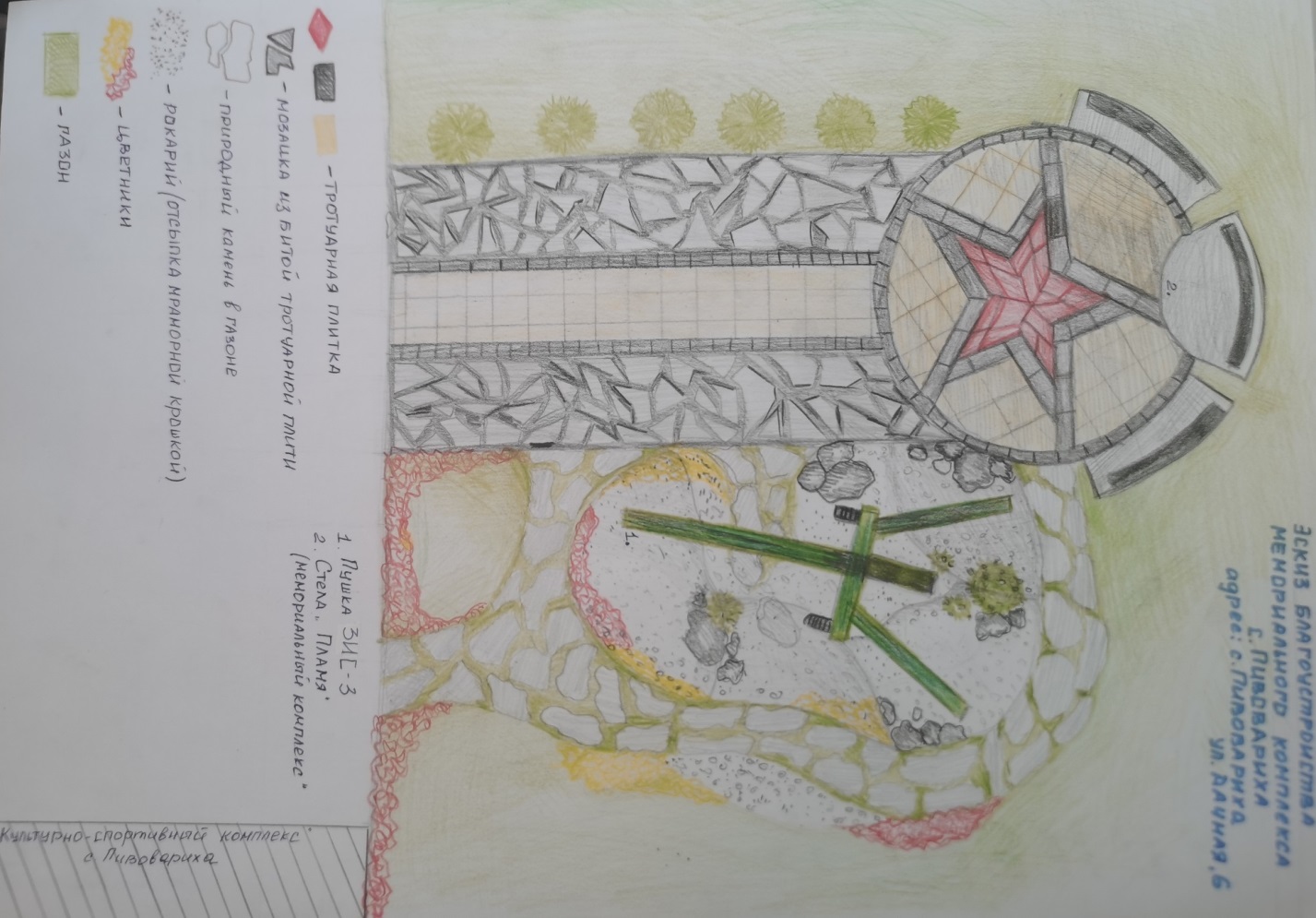 Эскиз благоустройства мемориального комплекса около
 МКУ УМО «Культурно-спортивный комплекс»Программа «Возрождение» для детского клубного объединения «Истоки» МУК СКЦ Молодежного МО                                                     Тубчинов О. А.,                                                                   руководитель клубного                                                                        формирования  МУК СКЦ                                                        Молодежного МО
Пояснительная запискаДанная программа предполагает творческую свободу руководителя клубного объединения, позволяет вносить изменения в компоновку тематических модулей, дополнять и расширять практический материал, а также вводить дополнительную информацию с учетом корректировки используемых методов и возрастных особенностей школьников.  	Все виды занятий, которые дают участникам клубного объединения представление о национальной культуре и искусстве, о труде, быте, экологических представлений бурятского народа, должны способствовать достижении основной цели программы: формирование и развитие личности учащихся на народных традициях, национально-культурных обычаях, региональных особенностях.Информационные материалы программы включают в себя  4 блока: «Этнокультурные обычаи и традиции бурят, «Бурятское песенно-танцевальное искусство», «Бурятский игровой фольклор»; «Бурятский костюм и традиционная пища бурят».Программа рассчитана на 3 года, предназначена для участников детского клубного объединения «Истоки» МУК СКЦ Молодежного МО, при условии проведения занятий 1 раз в неделю, всего 34 часа в год. Содержание, принцип построения программы способствуют активному приобретению детьми культурного богатства бурятского народа. Старинная мудрость напоминает нам: «Человек, не знающий своего прошлого, не знает ничего». Без знания своих корней и традиций своего народа нельзя воспитать полноценного человека, любящего своих родителей, свой дом, свою страну, с уважением относящегося к другим народам. Приобщение к ценностям народной культуры должно начинаться с колыбели и красной нитью пронизывать все слои образования. Тематический план и содержание программы построено по модульному принципу – выделены 4  блока (таблица 1), в каждом блоке – 4 модуля (таблицы 2 - 5). Содержание раскрывает – на каком материале, и через какие формы работы наиболее полно реализовать задачи. Это   обучающие и вспомогательные материалы (содержание занятий, нотное приложение, сценарии фольклорных праздников); наглядные пособия (презентации, рисунки, фото и др.), список рекомендуемой литературы.В основу программы положены возрастные психологические особенности школьников. Таблица 1 - Тематический план ПрограммыТаблица 2 - Блок I. Этнокультурные обычаи и традиции бурятТаблица 3 - Блок II. Бурятское песенно-танцевальное искусствоТаблица 4 - Блок III. Бурятский игровой фольклорТаблица 5 - Блок IV. Бурятский костюм и традиционная пища бурятОбоснование программы и рекомендации по содержанию  блоковИзучение традиционной культуры бурят направлено на достижение следующих задач: - формирование и развитие познавательных интересов, формирование устойчивого интереса к культуре бурятского народа;  выявление и развитие творческих способностей;-  повышение интереса к истории, культуре родного края, бурятского народа; – привитие интереса к национальным бурятским обычаям и традициям;– изучение природы родного края; его будущего, настоящего, прошлого;– раскрытие содержания глубинного пласта народной мудрости, экознаний, увековеченных в пословицах, поговорках, приметах, запретах, легендах, улигерах, песнях, танцах- воспитание коммуникабельности. Планируемые результаты:– учащиеся приобретут знания по бурятской народной культуре;– повысится интерес к изучению истории бурятского народа – традициям и обычаям, фольклору, активизируется познавательная деятельность;– выявится интерес к изучению истории, художественно-прикладной деятельности, фольклорному искусству, который способствует самоопределению учащегося и выбору его дальнейшей профессиональной деятельности;– учащиеся должны проявлять бережное, сопричастное отношение к окружающей природе и родным местам; уважительное отношение к родителям, старшим по возрасту; стремление к гармоничному развитию физических, нравственных и умственных качеств и др.Определяющими содержание программы являются следующие положения: рассмотрение народных этноэкологических традиций бурят как культуры региона, где пересеклись пути и судьбы многих народов; внимание к истории бурятского народа, истории повседневности. Формирование познавательных и практических умений в самостоятельной исследовательской деятельности учащихся достигается их работой в архиве, библиотеках, краеведческом музее, где они знакомятся с первоисточниками – документами, библиографией, реликвиями истории народа, семьи. Программа основана на единых подходах и   принципах: интеграция областей знаний, позволяющая осваивать не только конкретное содержание их отдельных направлений, но и целостную картину мира; использование разнообразных форм организации занятий; обеспечение психологического комфорта ребенка; формирование у учащихся адекватной самооценки  своей деятельности.Содержание занятий может быть разнообразным. Руководитель клубного объединения может первые годы работы отбирать учебный материал, распределять время по своему усмотрению, исходя из местных условий, интереса учащихся и своих возможностей. Обязательно должны быть творческие работы, участие в проведении национальных бурятских праздников, творческих мероприятий.Рекомендуется включать в содержание работы посещение музеев и выставок, концертов и спектаклей, коллективный просмотр телепередач, подвижные игры на свежем воздухе.Все виды занятий, которые дают учащимся представление о национальной культуре и искусстве, традициях народной педагогики о    труде, быте, экологических представлениях бурятского народа, будут способствовать достижению основной цели программы: создание условий для  освоения культурных традиций бурятского народа  школьниками разных национальностей, проживающих на территории Иркутской области.Сроки реализации программы: 2022 (сентябрь)  – 2025 (июнь).Условия реализации программы. Для эффективной реализации настоящей программы необходимы определённые условия: наличие кабинета для проведения занятий, пополнение информационного банка (периодические издания, вновь издаваемая популярная литература); доступность Интернета; возможность выезда за пределы поселка; социально значимая направленность деятельности, мажор и тонус в работе; сохранение единого клубного пространства для всех участников.Ожидаемые результаты. Изучив данную программу, дети значительно повысят свои знания в области народных бурятских традиций, активизируют свою интеллектуальную и познавательную деятельность. «ТЕЛЕСНО-ОРИЕНТИРОВАННАЯМУЗЫКАЛЬНО-КОМПЛЕКСНАЯ АКТИВНОСТЬДЕТСКОЙ СТУДИИ ВОКАЛЬНОГО ТВОРЧЕСТВА  «НАШИ ДЕТИ».                                                                             Зуева И. А.,                                                                      руководитель    вокальной   студии                                                                                                                                                                                                                                                                                                            «Наши  дети», МУК «СКЦ»                                                                        Карлукского МО                                                         Введение.Музыка не только облагораживает и воспитывает. Музыка - целитель здоровья (В. Бехтерев).Проект телесно-ориентированная музыкально- комплексная активность (ТОМКА) направлен на сохранение и укрепление физического, психологического и нравственного здоровья детей.Относительно новый в психологии термин «психологическое здоровье» последнее десятилетие отмечен повышенным интересом к данной категории. Психологическое здоровье - условие жизненной успешности и гарантия благополучия человека в жизни, поэтому очевидно, что ни родителям, ни педагогам не стоит экономить силы на его формирование в детстве. Забота о психологическом здоровье детей в настоящее время стоит очень остро и является одним из национальных приоритетов.В дополнительных образовательных учреждениях, Домах культуры работа над проблемой «психологического здоровья» еще только начинает развиваться и приобретать более четкие границы через постепенное внедрение новаторских развивающихся проектов, направленных на сохранение психологического здоровья детей.Одним из таких перспективных методов укрепления психического здоровья детей признана музыкальная терапия.                                        Актуальность проекта.Музыкотерапия,  как основное средство, направленное на решение соматических и психологических проблем у детей, применяется мной на занятиях вокального ансамбля. Достоинствами музыкотерапии являются: 1. Легкость и простота применения; 2. Возможность контроля; 3. Уменьшение необходимости применения других лечебных методик, более нагрузочных и отнимающих больше времени. Музыкотерапия в целом развивается как интегративная дисциплина на стыке нейрофизиологии, психологии, рефлексологии, музыковедения и др. Она все более утверждается в статусе универсальной воспитательной системы, способной оптимизировать процесс личностного развития человека в сложных условиях современной общественной жизни. Интеграция усилий специалистов данных направлений может обеспечить внедрение в систему обучения новой здоровьесберегающей технологии, способствующей повышению резервных возможностей организма ребенка. Музыкотерапия – это метод, использующий музыку в качестве средства коррекции эмоциональных отклонений, страхов, двигательных и речевых расстройств, отклонений в поведении при коммуникативных затруднениях, а также для лечения различных соматических и психосоматических заболеваний. Музыкотерапия - средство реабилитации, профилактики, повышения резервных возможностей организма; средство оптимизации творческих сил и воспитательной работы; одна из новейших психотехник, которая призвана обеспечить эффективное функционирование ребенка в обществе, гармонизировать его психическую жизнь.                                                  Цели и задачи проекта.Главная цель проекта «ТОМКА» – создать условия, обеспечивающие охрану и укрепление физического и психического здоровья учащихся.Внедрение данной технологии будет способствовать:- формированию культуры здоровья и приобретению навыков здорового образа жизни; сохранению здоровья, опираясь на индивидуальные задатки, психофизиологические особенности организма ребенка,  своевременную профилактику многих заболеваний через использование терапевтических возможностей различных видов и жанров музыки; - погружению учащихся в огромный мир музыки, обогащению их чувственно - эмоциональной сферы, самовыражению и самореализации, с целью создания предпосылок для развития музыкально - эстетического сознания;-  уменьшению времени, проводимого детьми в социальных сетях, онлайн играх за счет вовлечения в создание, обработку с помощью музыкальных средств музыкальных композиций и вокальных произведений.- налаживанию коммуникативных связей со сверстниками, родителями, учителями, педагогами.Музыкотерапия способствует коррекции психофизического здоровья детей в процессе жизнедеятельности.                                        Практическая частьНа занятиях в студии проводится терапия музыкой, вокальная терапия, двигательная активность, направленная на развитие координации, эмоциональные игры. На занятиях используются три формы музыкотерапии – активная, пассивная и созидательная.Активная форма – это двигательные импровизации под соответствующий характер музыки (возможно использование на занятиях вокального ансамбля, в перерывах между занятиями). Пассивная форма – прослушивание стимулирующей, успокаивающей или стабилизирующей музыки как фон (возможно использование, как в перерывах, так и на занятиях в фоновом режиме). Слушание правильно подобранной музыки с выполнением психогимнастических этюдов повышает иммунитет детей, снимает напряжение и раздражительность. Созидательная форма — изучение нотной грамоты, приобщение к инструментам (клавишным, ударным, шумовым), сочинение собственных песен и текстов, изобразительная деятельность.В целях музыкотеапии в проекте используется, прежде всего, классическая музыка, так же произведения современной легкой музыки, в том числе джаза. В психопрофилактических целях не следует брать объемные произведения, лучше проводить подбор музыкальных произведений малых форм. Под нежную, медленную и успокаивающую музыку дети учатся приемам расслабления. Им предлагается сесть, принять удобную позу, расслабиться, сосредоточиться на звуках музыки. Нельзя слушать музыку без должного внимания, отвлекаясь на посторонние дела. Музыка должна звучать тихо, находясь как бы за кадром. В процессе психологической разгрузки обычно используют музыкальные произведения медленного темпа, обладающие спокойно-повествовательным воздействием. Звуки различных инструментов по-разному воздействуют на физическое и психологическое состояние детей: медики установили, что звучание струнных инструментов наиболее эффективно при болезнях сердца; кларнет улучшает работу кровеносных сосудов, флейта положительно влияет на бронхи и лёгкие, а труба эффективна при радикулитах и невритах. Звучание ударных инструментов способно дать ощущение устойчивости, уверенности, придать ребенку силы - «Болеро» М. Равеля. Медные духовые инструменты пробуждают ото сна, делают бодрым, активным – Ф. Мендельсон «Песня без слов». Соч. 62. Детям возбудимым, беспокойным полезны мелодии в медленном темпе — «адажио», «анданте». Такими бывают обычно вторые части классических сонат, инструментальных концертов («Концерт для скрипки с оркестром ми минор, соч.64» (часть 2, Andante (до мажор) Феликса Мендельсона). А для неуверенных, робких, зажатых детей полезны произведения в темпе «аллегро» и «аллегро модерато» В.Моцарта, Ф. Шуберта, Й.Гайдна. Например, вальсы из балетов П.Чайковского, «На тройке» из его же «Времен года», а также маршевые мелодии. (В.Моцарт. «Маленькая ночная серенада».) Мелодии со словами влияют на детей сильнее, чем мелодии без слов. А живое пение — сильнее записанного инструментального исполнения. Вокальная музыка необходима для развития коммуникабельных способностей детей. Значительное оздоравливающее воздействие на организм человека, в том числе ребенка, оказывает пение. По утверждению многих педагогов, вокальной моторике, т. е. пению, следует отвести решающую роль и в развитии музыкальных способностей, в частности музыкального слуха. Пение вызывает вибрационные воздействия на определенные органы (моторно-вокальный рефлекс). Вокальная терапия – звуко-двигательные упражнения, периодически повторяющиеся колебательные движения звуковой волны в голосовых связках, в областях груди и живота. Вибрация звуком оказывает благоприятное влияние на все органы, особенно сердечно-сосудистую систему, железы внутренней секреции, усиливает защитно-адаптационные реакции организма. Правильно поставленное пение организует деятельность голосового аппарата, укрепляет голосовые связки, развивает координацию слуха и голоса, а правильно поставленная поза при пении влияет на равномерное и более глубокое дыхание. Голос - своеобразный индикатор здоровья человека. Он должен литься свободно, без напряжения и крика, быть естественным и выразительным. Состояние голосового аппарата влияет на общее самочувствие человека, а сам процесс пения стимулирует жизненные силы организма. При пении нельзя форсировать звук, необходимо добиваться красивого по тембру звучания голоса, петь с энергией полного дыхания, чтобы звук вибрировал в голове, в груди, в области желудка.Вокалотерапия - это и работа над культурой речи, ибо без хорошей дикции и осмысленного, прочувствованного произношения нет выразительности. Работа над дикцией помогает устранению бормотания, улучшению артикуляции, устранению слов-паразитов, монотонности в голосе, гнусавости. И все это - объективные условия для накопления новых знаний, развития художественного вкуса.На разных этапах следует использовать разную музыку. При проведении музыкотерапии музыкальные произведения должны быть высокого качества звучания.При помощи музыкотерапии можно моделировать эмоции, помочь сбалансировать психоэмоциональное состояние и поведение ребенка. Мажорные мелодии помогают уменьшить чувство тревоги и неуверенности. Народная и детская музыка дает ощущение безопасности. Успокаивающий эффект носят звуки природы. Подвижный и расторможенный ребенок, благодаря восприятию музыки, успокаивается, а нерешительный и неконтактный ребенок может значительно повысить свой собственный тонус, уровень бодрости. Во внеурочной деятельности музыкальные занятия оказывают большое влияние на психологическое здоровье детей. Занятия музыкой считаются универсальным способом повышения интеллекта ребенка. Они стимулируют развитие пространственного, ассоциативного мышления ребенка, а также активно развивают лингвистические способности. Несколько примеров музыкотерапии для улучшения «психологического здоровья». «Времена года» А. Вивальди. Если дети пришли ко мне на занятие вокалом уставшие, вялые – слушаем несколько минут, это произведение – появляется вдохновение, желание работать, заниматься творчеством. Начинаем занятие с бодрых, жизнерадостных, энергичных распевок и песен. Например, поём гимн нашего объединения «Искорки» - польскую народную песню «Мы песней солнышко разбудим!» - «Песня разгонит в небе тучи, песне мы солнышко научим, солнышко свет свой щедро лей – будет нам в дороге веселей!; Звуки природы (шум дождя, шум моря, реки, водопада, голос ветра, пение птиц, звуки леса, жужжание насекомых и т.п.). Если дети пришли после школьных занятий в студию возбуждённые, взбудораженные, порой даже поссорившиеся, чем-то возмущенные. Садимся поудобнее, настраиваемся, слушаем звуки природы и происходит волшебство - внутреннее очищение, катарсис, сброс негативных эмоций. Заряд сил, оптимизма, желание сделать что-то доброе, полезное, даже великое! После этого в начале занятия исполняем спокойные, задушевные распевки: «Прилетал голубок, прилетал к нам в садок!», далее поем такие же распевные песни; а после, когда дети отдохнут и успокоятся до конца, состояние их нервной системы стабилизируется, можно перейти к работе над более подвижными произведениями.  Чайковский П. «Вальс цветов» - очень светлая, вдохновляющая музыка. Такая музыка способствует снятию накопившейся усталости, стрессовых ситуаций за день. Она успокаивает, расслабляет, нормализует кровяное давление и работу нервной системы детского организма. Произведения классической музыки для регуляции психоэмоционального состояния детей: – Для общего успокоения, уменьшения чувства тревоги и неуверенности – «Аве Мария» Шуберта, «Мазурки» Шопена, «Вальсы» Штрауса, «Мелодии» Рубинштейна, «Симфония №6» Бетховена, часть 2, «Колыбельная» Брамса. – Для уменьшения раздражительности – «Кантата № 2» Баха, «Лунная соната» Бетховена – Для снятия симптомов гипертонии и напряженности в отношениях с другими людьми – «Концерт ре-минор» для скрипки Баха.   – Для уменьшения головной боли, связанной с эмоциональным напряжением – «Дон Жуан» Моцарт, «Венгерская рапсодия №1» Листа, «Сюита Маскарад» Хачатуряна. – Для поднятия общего жизненного тонуса, улучшение самочувствия, активности, настроения – «Шестая симфония», Чайковского, 3 часть, «Увертюра Эдмонд» Бетховена. – Для уменьшения злобности, зависти к успехам других людей – «Итальянский концерт» Баха, «Симфония» Гайдна. – Для повышения концентрации внимания, сосредоточенности – «Времена года» Чайковского, «Лунный свет» Дебюсси, «Симфония № 5» Мендельсона. - Для уменьшения синдрома угнетения, повышения аппетита, ритмичного дыхания - Моцарт, Шуберт, Гайдн, вальсы из балетов Чайковского, «На тройке» из его же «Времен года», «Весна» из «Времен года» Вивальди, а также маршевые мелодии. Для улучшения психологического здоровья ребенка в комплексе с музыкотерапией следует включать в занятия следующие мероприятия: 1. Точечный массаж биологически активных точек - оказывает на эмоциональное состояние ребенка очень большое влияние, может сопровождаться пением или ритмодекламацией. Положительное действие массажа на организм, а также на психологическое состояние, во многом объясняется воздействием на активные точки. Недооценить расслабляющее действие массажа невозможно, т.к. он является одним из способов эффективной психологической разгрузки; при проведении массажа рекомендуется обучать детей не давить с силой на указанные точки, а массировать их легкими движениями пальцев. 2. Дыхательная гимнастика, которую выполняют дети во время распевания, играет большую роль в профилактике психологических стрессов, помогает снять ощущение усталости, напряжения, тревоги. Дыхание с более продолжительным вдохом ведет к активизации организма, а дыхание с более продолжительным выдохом оказывает успокаивающее воздействие. Кроме того, систематическое выполнение дыхательных упражнений ведёт к значительному уменьшению простудных вирусных заболеваний вследствие активной работы органов дыхания и циркуляции воздуха в организме. Особенно хорошо голосовые данные развиваются в течение работы над протяжной песней; долгий распев одного слова развивает дыхание. Вот почему пение как средство лечения назначают детям с заболеванием дыхательных путей. Вдох носом при открытом рте можно определить термином «активная пауза». Качество певческого вдоха - бесшумность. Такой вдох при неподвижности плеч и грудной клетки автоматически выполняет основную установку дыхательной мускулатуры. После занятий вокалотерапией дыхание становится более экономным, а это напрямую влияет на повышение работоспособности человека. Правильный подбор дыхательных и голосовых упражнений обеспечивает и более качественное функционирование сердечно- сосудистой системы. На музыкальных занятиях используются разработки дыхательных упражнений Б. Толкачёва и К. Бутейко, также А. Стрельниковой. Вот пример одного очень полезного дыхательного упражнения для укрепления мышц дыхательной мускулатуры, стабилизации общего психологического состояния: дыхание со счетом до 2, 4. 8 и т.д. «Свечи», «Насос» - активный выдох плюс четкое проговаривание согласных звуков, «Паровозик» - парные согласные – глухие и звонкие, «Согрей руки дыханием» - на долгий выдох; «Вдохни аромат цветка» - на долгий вдох. 3. Так же во время занятий музыкой используются двигательные упражнения, которые, в свою очередь, совершенствуют физическое состояние детей – двигательные и ритмические импровизации под музыку, пластическая интонация, театрализация песен и т.д..4. Координационные упражнения, направленные на развитие мозжечка и укрепление этой природной способности. Комплекс гимнастики для мозга или психокинезиологические упражнения увеличивающие тонус коры головного мозга, улучшающие возможности приема и переработки информации. «Кнопки мозга», «Горизонтальная восьмерка», «Перекрестная марионетка» (для правого полушария), « Перекрестная марионетка» (для левого полушария), «Слон», «Перекрестные шаги», «Крюки»,                                   « Думательный колпак».Комплекс гимнастики для мозга активизируют и балансируют всю целостную систему организма « эмоции—интеллект—тело».5. Психогимнастика, которая примыкает к психолого- педагогическим и психотерапевтическим методам, общей задачей которых является сохранение психического здоровья и предупреждение эмоциональных расстройств у детей. Психогимнастика учит ребенка справляться с жизненными трудностями. Ребенок должен осознать, что между мыслями, чувствами и поведением существует связь, и что эмоциональные проблемы вызываются не только ситуациями, но и их неверным восприятием. Используя на занятиях и перерывах отдельные элементы психогимнастики, дети изучают различные эмоции, возможность управлять ими. Основная цель психогимнастики – преодоление барьеров в общении, развитие лучшего понимания себя и других, снятие психического напряжения, создание возможностей для самовыражения. В психогимнастике большое значение придается общению детей со сверстниками, что очень важно для нормального развития и эмоционального здоровья детей. Нарушения взаимоотношений могут быть, в частности, следствием двигательной расторможенности или заторможенности, а также неумения словесно общаться. Психогимнастика помогает ребенку проще общаться со сверстниками, легче выражать свои чувства и лучше понимать чувства других. На занятиях по актерскому мастерству мы используем упражнения для развития выразительной мимики, жестикуляции и пантомимики, которые являются основными компонентами психогимнастики. Для тренировки лицевой мускулатуры я провожу такие упражнения: «Удивление», «Сердитый дедушка» (тренируются мышцы лба и брови); «Солёный чай» (мышцы носа – работает воображение); на развитие жестикуляции - «Пойми меня», «Что бы это значило?», Жесты делятся на: условные, указывающие, подчеркивающие, ритмичные, показывающие и эмоциональные. Жестикуляция может быть живой, вялой, бедной, богатой, маловыразительной, естественной, спокойной, порывистой, робкой, энергичной, жест может и отсутствовать. Дети легко показывают жестами «большой», «маленький», «холодный», «горячий» и т.д. В пантомимике большое значение имеет осанка и поза. Ребенок может показать, как бы он выглядел, если бы ему было холодно или, если бы у него болел живот. Большая часть детей сдвигает плечи вперёд, сжимается, сгибается, меньшая – сохраняет корпус распрямленным, т.е. не справляется с заданиями. При систематических упражнениях можно улучшить пантомимику. Нарушение выразительной моторики (также, как и амимия – т.е. отсутствие или вялость мимических движений лица) требует пристального внимания, потому что неумение выражать правильно свои чувства, скованность, неловкость и неадекватность мимико-жестовой речи затрудняет общение детей со своими сверстниками и взрослыми. Упражнения на развитие пантомимики: «Угадай, кто это?», «В гости к сказке или к песне» – предложить детям отгадать задуманного одним ребёнком сказочного героя или фразу из песни и др. Например, показываю жестами и движениями песню, которую выучили с детьми на предыдущих занятиях, прошу узнать, вспомнить - какую песню я или кто-то из детей загадали. «На полянках тишина, светит желтая луна, Все деревья в серебре, зайцы пляшут на горе!». Можно придумывать самим несложные мимические импровизации. Например - Ведущий звуками показывает эмоции – радость, удивление, тоску, агрессию - А! О! Хм! Р! Дети повторяет за ним, далее можно использовать мимический канон на этой же основе. Эти игры доставляют детям много радости, хотя и представляют собой интенсивный тренажёр.                     Рекомендации по использованию музыкотерапии.1. На успешность проведения занятия влияют позитивная личность педагога, владения им способами музыкального выражения - игрой на музыкальных инструментах и умение петь.2. Необходимо определить индивидуальный курс коррекции для детей с теми или другими нарушениями. Имеют значение количество и продолжительность сеансов музыкотерапии (от 15 минут до 45 минут).3. В помещении для проведения музыкотерапии должны быть удобные стулья или коврики, а освещение - искусственным, чтобы добиться отвлечения от реального течения времени (светового дня) и усилить эмоциональное действие сеанса.4. Занятия должны проводиться не на голодный желудок и не ранее чем через 2 часа после еды.5. Перед принятием сеанса музыкотерапии детей нужно обязательно настроить. Они должны расслабиться - это поможет им «открыть двери бессознательного» и принять в полной мере действие музыки. При этом не важно, какое действие оказывает музыка - успокаивающее, стимулирующее или поднимающее настроение.6. Важно правильно выбрать позу. Лечение музыкой должно быть достаточно коротким, чтобы не вызывать усталости и возможных защитных реакций.7. Силу и громкость музыки нужно осторожно регулировать. Малую громкость следует выбирать не только для успокаивающей, но и для стимулирующей музыки. Большая громкость утомляет и потрясает нервную систему.8. После прослушивания лечебной музыки нужно отдохнуть некоторое время. Это благоприятствует её полному, не нарушающему душевное равновесие, действию на бессознательное.9. Известно, что бессознательное наиболее активно во время сна, при этом оно также восприимчиво и к внешним импульсам. Поэтому особенно рекомендуется для агрессивных, беспокойных, гиперактивных детей использовать терапевтическую музыку во время сна.           Музыкотерапия противопоказана:  - Детям с предрасположенностью к судорогам.  -Детям в тяжёлом состоянии, которое сопровождается интоксикацией организма.  - Больным отитом.  - Детям, у которых нарастает внутричерепное давление.Ожидаемые результаты реализации проекта.На уровне Карлукского муниципального образования, социально-культурный центр превращается в сферу, притягивающую, объединяющую все социальные  институты (семью, СОШ, ДМШ), работающие с подрастающим поколением.Целенаправленное воздействие театрально-концертной среды в синтезе сформируют художественный вкус, аналитическое мышление и общее эстетическое развитие, как исполнителей, так и слушателей;Расширится музыкальный кругозор и опыт музыкально-творческой деятельности;Вокальная деятельность окажет благотворное влияние на качество процесса обучения и воспитания, как учащихся, так и слушателей;Привлечёт к сотрудничеству солистов и исполнительские коллективы образовательных учреждений, ДДУ, ДМШ, других организаций развивающихся в творческих направлениях, позволит объединить их в творческий союз.                                                      Заключение.Подводя итог, хочется сказать, что проект «ТОМКА» - музыкотерапия наполнит жизнь детей радостными и яркими впечатлениями, богатым опытом общения. И пока у наших детей еще только формируется вкус и осознание прекрасного, нужно как можно больше применять данную методику в обучении, помогая им не только поправить и укрепить своё здоровье, но и привить чувство прекрасного. Благодаря проекту «ТОМКА»  в ребенке будут зарождаться и укреплятся представления о возвышенном, величественном, прекрасном не только в окружающем мире, но и в самом себе, тем самым гармонизуя внутреннее психологическое здоровье для того, чтобы вырасти успешным и счастливым человеком.                                                Список литературыРайгородский Б.Д. «Что может музыка?» (Музыка в школе, 2004г. №4)«Большая советская энциклопедия», 2003г.Шушарджан С.В. «Музыкотерапия и резервы человеческого организма» - Москва, 1998г.Петрушин В.И. «Музыкальная психология» - Москва,1999 г.Фролова Т.А. «Влияние музыки на здоровье человека» (Музыка в школе 2008г., №1)Барышева Т.А., Шекалов В.А. «Креативный ребёнок: Диагностика и развитие творческих способностей 2 – Ростов - на Дону, 2004г.https://seyakha-school.ru/lechebnye-svoystva-muzyki-vliyayuschie-na-cheloveka.htmlhttp://constructorus.ru/zdorovie/vliyanie-muzyki-na-cheloveka.html Бурно М. Е. Терапия Готсдинер А. Л. Музыкальная психология. М. , 1993.Декер-Фойгт Г. Г. Введение в музыкотерапию. СПб. , 2003.МатейоваЗ. , Машура С. Музыкотерапия при заикании. Киев, 1984.Менегетти А. Музыка души. Введение в музыкотерапию. СПб. , 1992. Петрушин В. И. Музыкальная психотерапия: теория и практика. М. , 1999. Серов Н. В. Античный хроматизм. СПб. , 1995. Теплов Б. М. Психология и психофизиология индивидуальных различий. М. , Воронеж, 1998.Шушурджан С. В. Руководство по музыкотерапии. М., 2005РАБОЧАЯ ПРОГРАММА КРУЖКА «ЭСТРАДНЫЙ ВОКАЛ»(возраст участников от 6 до 17 лет, срок реализации 3 года)                                                              Шаповалова Ж. В.,                                                                                музыкальный руководитель,                                                                                                                                                                      Дом культуры д.Грановщина                                                                         МУК СКК Уриковского МОПояснительная записка1. ВведениеДетство - пора наиболее оптимального выбора приобщения ребенка к миру прекрасного, это время наиболее благоприятное для развития образного мышления, воображения, эмоционально - чувственной сферы его личности. Влияние музыки на развитие творческой деятельности ребенка очень велико. Ее можно рассматривать как объект восприятия, предмет обучения, но можно подойти к ней и как к неотъемлемой части повседневной и бытовой жизни.  Ребенку важно не только понимать и любить музыку, но и научиться выразительно петь сольно, либо в ансамбле, а также ритмично двигаться   в  меру своих возможностей. Самое главное - уметь применить свой музыкальный опыт в жизни.Программа клубного формирования «Кружок «Эстрадный вокал»» - это предоставление ребенку возможности наиболее полно выразить через музыку   и   песню   свои   творческие   способности, освободиться   от   физических   и психологических «зажимов». Актуальность программы заключается в том, что её реализация помогает оценить свои возможности, познать себя и помочь сформировать личность, даёт участникам раннюю профессиональную ориентацию.Цель  и  задачи  программы Цель программы: Развитие творческих способностей детей, их нравственно-эстетическое воспитание средствами и возможностями музыкального искусства, посредством занятий вокалом.Задачи программы:Обучающие: - обучить основам эстрадного вокала, сценического движения, актёрского мастерства; - сформировать устойчивое вокальное дыхание, грамотную артикуляцию, основные вокальные приёмы;- научить приёмам расширения диапазона голоса;- сформировать вокально-ансамблевые навыки: пение без сопровождения, пение на 2 - 3 голоса, петь в ансамбле согласованно;- сформировать индивидуальные способности: голос, слух, пластику, актёрские, импровизационные данные; - познакомить с основными вехами истории эстрадных стилей и их особенностями, с творчеством звёзд мировой вокальной эстрады; - обучить работать со звуковоспроизводящей аудиоаппаратурой.Развивающие:- активизировать творческие способности участников;- развить гармонический и мелодический слух;  - развить образное мышление и желание импровизировать; -развить артистическую смелость и непосредственность ребёнка, его самостоятельность;- развить  эмоциональную устойчивость вокалиста к публичным выступлениям;-  развить художественный и музыкальный вкус.Воспитательные: –приобщить участников кружка к музыкально-художественной культуре, через активизацию творческих способностей в сфере эстрадного музыкально-сценического искусства; - воспитать творческую самостоятельность личности; -воспитать настойчивость, выдержку, трудолюбие, целеустремленность – высокие нравственные качества;- сформировать этику поведения на занятиях и вне занятий;- привить участникам кружка стремление постоянно расширять и углублять современные профессиональные знания;- воспитать эмоционально-волевую сферу; - подготовить личность ребенка к социализации в обществе. 3. Срок реализации программы, организация занятий и возраст участников   Программа рассчитана на 3 года обучения. Основной вид занятий – практический. В основе обучения лежат групповые занятия по 10 человек. Занятия в группе проходят: I группа (6,7 лет) 2 раза в неделю по одному часу и 396 репетиционных часов за 3 года; II группа (8,9 лет) 2 раза в неделю по одному часу и 396 репетиционных часов за 3 года; III группа (10 -12 лет) 2 раза в неделю по одному часу и 396 репетиционных часов за 3 года;  IVгруппа (13 -17 лет) 2 раза в неделю по одному часу и 396 репетиционных часов за 3 года.  В реализации данной программы участвуют дети в возрасте с 6 лет. В кружок «Эстрадный вокал» участники принимаются по желанию, на основе проверки музыкального слуха, голоса и чувства ритма. Возможен прием детей в течение творческого года. При наличии свободных мест в течение календарного года может производиться зачисление участников в группу 2-го и 3 годов обучения, по итогам испытательных заданий различных уровней.Методы и формы обученияВо время реализации программы, методы и формы обучения применяются в зависимости от возрастных особенностей участников и особенностей изучаемой темы. При этом, занятия проводятся как в теоретической форме, так и в практической. При проведении теоретических занятий применяются словесные, наглядные и слуховые методы и приёмы: беседа, рассказ, объяснение, разъяснение, просмотр видеофильмов, прослушивание аудиозаписей и др. При проведении практических занятий предпочтение отдаётся специальным основополагающим методам: - выполнение вокальных тренировочных упражнений;- отработка специальных движений;- разучивание репертуара.II.Тематическое планированиеУчебно – тематический план (I, II группа)  1 год обученияУчебно – тематический план (I, II группа)  2 год обучения             Учебно – тематический план (I, II группа) 3 год обученияУчебно – тематический план (III, IV группа)  1 год обученияУчебно – тематический план (III, IV группа)  2 год обученияУчебно – тематический план (III, IV группа)  3 год обученияV. Описание планируемых результатовПо итогам  1-го года обучения:Вокалисты должны знать:- правила охраны певческого голоса; - назначение и роль упражнений для распевания и развития певческих навыков; - знать азы вокальной терминологии;  - различать простые размеры и темпы в музыке.- иметь элементарные понятия о поведении на сцене. Вокалисты должны уметь: - соблюдать певческую установку; - петь лёгким звуком с мягкой атакой; - правильно дышать, уметь делать небольшой спокойный вдох, не поднимая плеч; - петь ровно короткие фразы на одном дыхании; - правильно показать самое красивое, индивидуальное звучание своего голоса, правильно и ясно выговаривая слова песни. По итогам  2-го года обучения:Вокалисты должны знать:- основные средства музыкальной выразительности; - основные вокальные установки и позиции; - иметь понятие о вокальном дыхании; - понимать и уметь передать поэтический смысл произведения и уметь довести его до зрителя. Вокалисты должны уметь: - соблюдать при пении певческую установку; - петь чистым, естественным звуком, правильно формировать гласные и произносить согласные; - петь на одном дыхании более длинные фразы; - петь чисто и слаженно в унисон несложное двухголосие в ансамбле.  По итогам  3-го года обучения:Вокалисты должны знать:- основные средства музыкальной выразительности; - закрепить вокальные установки и позиции; - владеть вокальным дыханием; - понимать и уметь передать поэтический смысл произведения и уметь довести его до зрителя. Вокалисты должны уметь: - соблюдать при пении певческую установку; - петь чистым, естественным звуком, правильно формировать гласные и произносить согласные; - петь «на опоре»; - петь на одном дыхании более длинные фразы;  чисто и слаженно в унисон, несложное двухголосье в ансамбле.  VI. Список литературы1.Конституция Российской Федерации (принята Всенародным голосованием 12 декабря 1993 года.)2.Конвенция о правах ребенка, принята резолюцией 44/ 25 Генеральной Ассамблеи ООН от 20 ноября 1989 года.3. Закон РФ «Об основных гарантиях прав ребенка в Российской Федерации» от 30 июня 2007 года № 120-ФЗ4.Закон РФ «Об образовании» от 29 декабря 2012 года № 273 – ФЗ5.	Приказ Министерства образования и науки РФ от 29.08.2013 №1008 «Об утверждении Порядка организации и осуществления деятельности по дополнительным общеобразовательным программам».6. Устав МКУК «Социально-культурный комплекс» Уриковского МО 7. Апраксина А. Из истории музыкального воспитания. –М, 2001. 8. Баренбай Л.А. Путь к музицированию. – М., 1998. 9. Багадуров В.А., Орлова Н.Д. Начальные приемы развития детского голоса. –М.2007. 10. Вайнкоп М. Краткий биографический словарь композиторов. – М, 2004 11.Вопросы вокальной педагогики. – М., 199712. Кабалевский Д.Б. Музыкальное развитие детей. М., 1998. 13. Кабалевский Д.Б. Программа по музыке в школе. – М, 1998.  14. Программа по музыке для внеклассных и внешкольных мероприятий. – М.,2000.15. Струве Г. Методические рекомендации к работе над песенным репертуаром.–С.П.1997.16. Экспериментальное исследование. Детский голос. Под ред. Шацкой В.Н. -М,2000.17. Юссон Рауль Певческий голос.—М.,1998. 18. Володин Н. Энциклопедия для детей. — М., 199819. Гусин, Вайнкоп. Хоровой словарь. — М., 1993.20. Кошмина И.В. Духовная музыка России и Запада. — Т., 2003 21. Мировая художественная культура в школе для 8 -11 классов. 22. Старинные и современные романсы.- М., 2003                ПРОЕКТ «ОРАНЖЕВОЕ ЛЕТО»                                                                              Мунгалова О. С. ,                                                                                        руководитель вокального                                                                                                 ансамбля «Вдохновение»                                                                                   МУ СКСК Оекского МОТалант – это любовь к своей работе. Талант развивается из чувства любви к делу, возможно даже, что талант – в сущности его – есть только любовь к делу, процессу работы...М. ГорькийАннотацияДля того чтобы привлечь в Дом культуры села Оек как можно больше детей, специалистами учреждений культуры создаются клубы по интересам, отвечающие потребностям населения в их заинтересованности. В данное время, большинство детей занято вокальным жанром, занимаясь в вокальных кружках и студиях. Из 38 клубных формирований 6 - вокальные ансамбли, в которых занимается 73 человека. Участие в проекте дает большой стимул для детей, для их дальнейшего творческого развития, позволяет каждому ребенку почувствовать себя настоящей звездой. А благодаря проведению выездного концерта решается одна из проблем в  организации занятости детей сельских поселений, т.к. кроме отчетного концерта местная детвора сможет принять участие в мастер-классах и интерактивных площадках, где будет организован их досуг. Долгосрочный социально-ориентированный проект «Оранжевое лето», рассчитанный на 3 года, способствует ознакомлению современного поколения с культурой прошлого века, особенностями песен, музыки и стихов. Кроме этого, итоговым мероприятием станет выезд с отчетным концертом коллектива в поселения, не имеющие клубных учреждений, располагающихся на территории Оекского муниципального образования.ВведениеЧудесный мир музыки окружает человека на протяжении всей жизни. Начиная с самого рождения, мы слышим приятный голос матери, которая пела нам колыбельные песни. Еще не начав говорить, мы начинаем напевать свои первые, детские песенки. Для многих музыка становится призванием, профессией. Особая роль в системе воспитания детей принадлежит искусству и одному из наиболее популярных его видов - музыке. Она оказывает огромное эмоциональное воздействие на личность, развивает её духовное начало, стимулирует творческое мышление.Во все времена песня была главным спутником человека. Люди пели и поют во время работы, отдыха. Но время идет, все меняется, и в век высоких технологий песни существенно отличаются от песен 20-го века. Изучение репертуара прошлого века позволит поколению XXI века знать и помнить особенности песенного репертуара прошлого века. Итоговым мероприятием станет выездной отчетный концерт «Оранжевое лето», в поселения, не имеющие культурно-досуговых учреждений. В рамках концертной программы для детей будет организован досуг в форме мастер-классов, интерактивных площадок и организации выездной торговли.Время проведения отчетного концерта выбрано неслучайно - начало лета – каникулы. Самая любимая пора для детей, поэтому, именно летом решено было организовать выездные концерты, с целью организации детей во время летних каникул на селе.Проект реализуется на базе вокальной студии "Вдохновение" ДК с. Оек,  под руководством Мунгаловой Оксаны Сергеевны. Студия начала свой творческий путь в январе 2017 года. Основным направлением деятельности студии является эстрадный вокал. Синтез вокала и хореографии, индивидуальный стиль каждого номера, тщательная работа над костюмами - это составляющие коллективов «Вдохновение», имеющие широкий успех не только у маленьких зрителей, но и у взрослой публики.Студия эстрадного вокала – это организация внеурочной деятельности детей, подростков и взрослых. Занятия позволяют не только развить скрытый потенциал, но также организовать свободное время. Кроме того, студия дисциплинирует, приучают к процессу самоорганизации. Во время занятий дети усваивают репертуар песен культуры 20-го века.  Воспитанники, которые регулярно занимаются вокалом и выступают перед аудиторией, менее закрепощены, проявляют больше целеустремленности и энергичности. Коллективное и сольное пение способствует хорошему настроению и положительным эмоциям, заряжая энергией на весь день. Это возможность проявить творческие способности, познакомиться с миром культуры.На данный момент студию посещают 40 воспитанников от 5 до 37 лет. За небольшой творческий период жизни коллектив уже стал Лауреатами и Дипломантами всероссийских, международных и областных конкурсов, таких как Областной фестиваль-конкурс хоровых коллективов и вокальных ансамблей «Поющее Приангарье», международный арт-фестиваль «Vivat, Талант!», всероссийский фестиваль-конкурс «Восходящие звезды Приангарья», областной заочный фестиваль-конкурс исполнителей эстрадной песни «Золотой микрофон». Проблема В ходе реализации проекта решается такая проблема как организация  культурной занятости сельских детей в летнее время и развитие самодеятельного вокального творчества среди детей школьного возраста. Дети очень любят сцену, хотят выступать, петь, и такую возможность - попробовать себя - предоставляется в вокальном коллективе. Почувствовать атмосферу праздника, получить эмоции от выступления перед большой аудиторией зрителей, показать себя и посмотреть на других, дает проект «Оранжевое лето».  Цель: развитие самодеятельного вокального творчества на селе путем выявления талантливых исполнителей и популяризации песен XX-го в.                       V. Задачи: - выявление талантливых исполнителей среди детей, занимающихся вокалом;- повышение исполнительского мастерства у детей;      - воспитание у слушателей и исполнителей культуры и художественного вкуса; - организация досуга детей во время летних каникул.Мероприятия по реализации проекта.Бюджет проектаДля реализации проекта необходимы расходы на поощрение участников финального фестиваля. Планируемое количество участников – 35 человек. ОЖИДАЕМЫЕ РЕЗУЛЬТАТЫ ПРОЕКТАВ ходе реализации проекта планируется ежегодно проводить летние концерты на разных территориях, тем самым устраивая праздник для сельской детворы.В результате реализации проекта, увеличится количество участников клубного формирования до 45 человек. Увеличится охват детей, во время летних каникул в поселениях, не имеющих стационарных культурно-досуговых учреждений. ВзаимодействиеВ ходе реализации проекта предполагается тесное взаимодействиеАдминистрация Оекского МОМОУ ИРМО Оекская СОШ МОУ ИРМО Бутырская СОШ Бутырский Детский садОекский детский садСпонсоры: Модельное агентство «Fashion kids»Креативный фотограф Некрасова МаринаСалон цветов «Букет».ТВОРЧЕСКИЙ ПРОЕКТ «ПОЮЩЕЕ ДЕТСТВО»                                                                                 Кондратьева В.С.,                                                                                                                                                     руководитель кружка                                                                                 МУК ЦКС  Ревякинского МО.                                                АннотацияРеализуя данный проект при содействии социальных партнеров, Дом культуры д. Ревякина способен помочь детям раскрыть творческий потенциал и выявить скрытые возможности ребенка. Этот проект будет направлен на детское население Ревякинского муниципального образования, в том числе детей, имеющих  ограничения в передвижении.В Ревякинском муниципальном образовании проживает 1716 человек, из них 435 человек -  дети. Дом   культуры д. Ревякина технически оснащен, имеются условия для занятий творчеством, созданы и работают вокальные коллективы, организуется досуговая деятельность.                                         Актуальность проекта  Сколько одаренных детей перестают петь, рисовать, играть, потому что их не поддержали, не заметили… взрослые. Расхожая фраза «талант всегда пробьет себе дорогу» далеко не соответствует действительности. Настоящий талант всегда более раним, беззащитен и нуждается в общественной поддержке, искренней заинтересованности. Пение является весьма действенным методом эстетического образования. Поэтому важно, в период детства реализовать творческий потенциал ребенка, сформировать певческие навыки, приобщить детей к певческому искусству, которое способствует развитию творческой фантазии.  Инновация проекта заключается в соединении вокального, хореографического и театрального искусств, что позволит расширить возможности исполнителей от концертных номеров и тематических программ до создания спектаклей, мюзиклов и т.д.Цель проекта: через активную музыкально-творческую деятельность сформировать у детей устойчивый интерес к  пению, помочь раскрытию творческого потенциала, в становлении личности, проявлении индивидуальности, развитие навыков самореализации и самовыражения в социуме.Задачи проекта: Формирование исполнительских навыков в области вокального пения, танца. Развитие музыкального слуха и памяти, чувства ритма, пластики;Выявление талантливых исполнителей через проведение конкурса  «Музыкальная радуга»Участники проекта: дети в возрасте от 5 до 14 лет, участники вокального коллектива «Звездочки», творческие руководители Дома культуры д. Ревякина, родители, предприниматели, общественные организации – Женсовет и Совет ветеранов,  специалисты музыкальных школ Иркутского района.Сроки реализации проекта – январь 2022 г. – декабрь 2022 г.Этапы проекта: Смета расходов по проектуОжидаемые результаты.В результате реализации данного проекта песни в исполнении участников проекта становятся мини-спектаклями. Концертные программы станут интереснее,  появятся новые вокальные дуэты,  вспыхнут новые звездочки, произойдет естественное приобщение детей к искусству, раскроются их скрытые таланты, укрепится уверенность в себе. Дети научатся не только петь, танцевать, музицировать, а также ставить целые спектакли. Итог реализации данного проекта: конкурс – концерт «Музыкальная радуга». Концерт также  будет записан и размещен на канале ютуб МКУК ЦКС Ревякинского МО.  Немаловажно и то, что в результате проекта возрастет число клубных формирований, на 1 единицу, соответственно увеличится количество участников клубных формирований на 20 человек, также увеличится число мероприятий на 3 единицы и количество участников на 300 человек.Продвижение проекта.В рамках проекта появится  ежегодный вокальный конкурс «Музыкальная радуга». Победители этого конкурса станут участниками ежегодного районного вокального конкурса «Байкальская волна» и других конкурсов.РАБОЧАЯ ПРОГРАММАТЕАТРАЛЬНОГО КРУЖКА «РАКЕТА»(возраст участников: дети  от 7-х до 12 лет, 
срок реализации 2 года)                                                                                              Ржеусская Т.А.,                                                                                 культорганизатор                                                                                                                                                                                                                                                                      МУК КСК Уриковского МО1. Введение   Программа клубного формирования «Театральный кружок «Ракета»» имеет художественно-эстетическое направление. Развитие творческой личности, ее самостоятельности и инициативности – одна из актуальных задач воспитания детей, один из путей решения задачи – приобщение детей к искусству.Театр является одним из самых ярких, красочных и доступных восприятию ребенка сфер искусства. Он доставляет детям радость, развивает воображение и фантазию, способствует развитию ребенка и формированию его культуры. Сценическое искусство по своей психологической природе близко детской творческой игре, имеющей огромное значение для воспитания многих ценных свойств личности ребенка. Эмоции способны вложить в душу ребенка все самое доброе, светлое, прекрасное. Эмоциональный тонус детей можно повысить, если учить их видеть, воспринимать прекрасное, развивать эстетическое чувство. То, что упущено в детстве, никогда не возместить, особенно это касается сфер духовной жизни. Приобщение к искусству – процесс длительный и многогранный. Необходима систематическая и целенаправленная творческая работа.2.Цели и задачи программыЦель программы: Развитие творчески активной личности воспитанника клубного формирования средствами театральной деятельности, содействие их жизненному и профессиональному самоопределению.Задачи программы:3. Срок реализации программы, организация занятий и возраст участников      Данная программа ориентирована на детей младшего и среднего школьного возраста, рассчитана на 2 года.  Занятия проводятся первый год обучения - 3 раза в неделю по одному часу, в год 132 часа на группу, наполняемость которой составляет 8-12 человек; второй год обучения  - 3 раза в неделю по одному часу, 132  часа на группу. Набор воспитанников осуществляется с предварительным выявлением задатков и склонностей детей к театральному виду деятельности. Допускаются вариативные методы и формы работы, не нарушая  процесс творческой деятельности.    Занятия театральным искусством очень органичны для детей данного возраста, так как игра и общение являются ведущими в психологической деятельности. Огромная познавательная и нравственная роль театрального воспитания, развитие фантазии и наблюдательности, памяти и внимания, ассоциативного мышления, культуры чувств, пластики и речи, моделирование в игре жизненных ситуаций способствуют интенсивному формированию психической деятельности детей и подростков.Формы подведения итогов: отчетный концерт, открытое занятие, творческий показ, итоговая аттестация воспитанников после 1-го и 2-го года обучения.4. Тематическое планированиеУчебно-тематический план I год обученияУчебно-тематический план II год обучения5. Содержание программы     Обучающий процесс включает в себя различные методы обучения: репродуктивный (воспроизводящий), проблемный (руководитель ставит проблему и вместе с воспитанниками ищет пути ее решения), эвристический (проблема формулируется обучающимися, ими и предлагаются способы ее решения).
       Методы обучения в театральном клубном формировании  осуществляют четыре основные функции: функцию сообщения информации; функцию обучения воспитанников практическим умениям и навыкам; функцию учения, обеспечивающую познавательную деятельность самих воспитанников; функцию руководства познавательной деятельностью учащихся. Постоянный поиск новых форм и методов организации образовательного процесса в театре-студии позволяет осуществлять работу с детьми, делая ее более разнообразной, эмоционально и информационно насыщенной. Основные формы проведения занятий на первом (подготовительном) этапе: игра, диалог; различные виды тренингов (дыхательные, психологические и т. д.) слушание; созерцание; импровизация. Далее занятия проходят в самых разнообразных формах: лекции; тренинги; репетиции; индивидуальные занятия. Вся работа  группы второго года обучения строится вокруг целостного художественного произведения: спектакля; шоу; творческого вечера; праздника. Занятия строятся на использовании театральной педагогики, технологии актёрского мастерства, адаптированной для детей, с использованием игровых элементов. Для того, чтобы интерес к занятиям не ослабевал, дети принимают участие в театральных постановках. Это служит мотивацией и даёт перспективу показа приобретённых навыков перед зрителями.  В течение творческого года в каждой группе ставится минимум два спектакля. В процессе подготовки каждый пробует себя в разных ролях, играет то, что ему хочется. Театр своей многомерностью и многоликостью помогает ребенку в постижении окружающего мира,он заражает детей добром, желанием делиться своими мыслями и умением слышать других, развиваться, творя и играя. Именно игра является непременным атрибутом театрального искусства. Игра и игровые упражнения выступают способом приспособления ребенка к окружающей среде. На занятиях создаётся доброжелательная атмосфера, оказывается помощь обучающимуся в раскрытии себя в общении и творчестве. 
Программа способствует развитию и совершенствованию основных психических процессов, наблюдательности, фантазии, мышечной свободы, смелости публичного выступления. Она содержит в себе элементы этики, эстетики, риторики, пластики, музыки и литературы. Театр - искусство синтетическое, объединяющее искусство слова и действия с изобразительным искусством, музыкой. Привлечение детей к многообразной деятельности, обусловленной спецификой театра, открывает большие возможности для многостороннего развития их способностей.Занятия по данной программе требуют от участников вдумчивого анализа исполняемого произведения (пьесы, инсценировки, композиции), проникновения в идейно-художественный замысел пьесы. Это способствует формированию у воспитанников адекватных идейно-эстетических оценок, доступных их пониманию. Театр - искусство   коллективное.   Спектакль - результат творческих усилий коллектива. Театральные занятия воспитывают у детей такие ценные качества, как коллективизм, способность чувствовать и ценить красоту настоящей дружбы и товарищества, требовательность к себе и другим. Занятия театральным искусством это не только удовлетворение, но и труд, связанный с необходимостью овладения новыми знаниями, умениями. Программа  клубного формирования «Ракета» не замыкается в рамках занятий, а опирается на самостоятельное творчество воспитанников. Основной принцип реализации программы – дифференциация  воспитательно-обучающего процесса. При сохранении преимущественно коллективных форм организации процесса обучения, программа предусматривает учет индивидуальных особенностей, возможностей и способностей каждого воспитанника.                 6. Методическое и материально-техническое обеспечение программы   Для реализации программы необходима следующая методическая и материально-техническая база:Наличие учебных и служебных помещений, зала для проведения репетиционных занятий, сцены, гардероба, санитарных комнатКомпьютер (ноутбук)Кубы, столы, стульяКовровое покрытиеПандусы разноуровневыеДекорацииКостюмыМузыкальный центрВидеокамераФотоаппарат Маты, матрацы.Книги и иллюстрации для детей по истории театраСборники пьес и другого постановочного материала Игрушки мягкие, мячи, скакалки для тренинговЗаписи классической музыки                                                   7.Ожидаемые результатыК концу I года обучения дети должны знать:  театральные термины- театр, актер, зритель, аплодисменты, сцена, декорации, кулисы, костюмер, гример. Должны уметь:Иметь навыки актерской смелости: активно участвовать в упражнениях по актерскому мастерству «Бяка и Бука», «Китайская машинка», «Кот и мышка» и др.Уверенно действовать в предлагаемых обстоятельствах: «Болото», «Дождь», «Игра в снежки», «Смола», «Речка» и др.Иметь навыки пластического решения образа (мышка, кошка, петух, собака, лиса и др.)В сценической речи навыки силы звука, эмоциональностиИнтонирование (3,4 интонации в паре с партнером)Понятие об ускорении и замедлении речиОрганичное действие в упражнениях по сценической речи «Ах, какой цветок», «Ой, какой зверек», «Ой, как дует из окошка» и др.К концу II года обучения дети должны знать: театральные термины- режиссер, драматург, декоратор, осветитель, бутафория, реквизит, премьера.Должны уметь:Уверенно выполнять любые упражнения по актерскому мастерствуУпражнения с воображаемыми предметами, уметь придумать и исполнитьИметь представление об этюдеВоплощать пластическое решение образаУметь действовать и импровизировать в пердлагаемых обстоятельствахУверенно интонировать в упражнениях по сценической речиСовмещать сценическую речь и движение Эмоционально читать стихиВыполнять несложные упражнения по сценическому движению (фехтование), Пространственное перемещениеПри освоении каждого этапа программы предусмотрена начальная и контрольная диагностика, целью которой является определение:- состояния двигательных и телесно-ориентированных техник;- способности к импровизации;- артистических способностей;- художественно-словесной выразительности.       На основе полученных данных осуществляется индивидуализация и дифференциация процесса обучения. Это способствует созданию ситуации успеха, формирует у воспитанников положительную «Я-концепцию».Развитие такого широкого комплекса способностей открывает перед человеком возможность активного проявления себя в самых различных видах деятельности и социальных ролях.  8. Список литературы1. Андрачников С.Г. Теория и практика сценической школы. - М., 2006.
2. Аникеева Н.П. Воспитание игрой. Книга для учителя. – М.:  Просвещение, 2004.
3. Бондарева В. Записки помрежа. - М.: Искусство, 1985.
4. Брянцев А.А. Воспоминания/ Статьи. - М., 1979.
5. Горчаков Н.М. Режиссерские уроки Станиславского. - М., 2001.
6. Гиппнус С.В. Гимнастика чувств. Тренинг творческой психотехники. - Л.-М.:Искусство,2002.
7. Захава Б. Е. Мастерство актера и режиссера. - М.: Просвещение, 1978.
8. Когтев Г. В. Грим и сценический образ. - М.: Советская Россия, 2006.
9.Корогодский З.Я. Начало, СПб, 2005.
10. Косарецкий С. Г. П.П.М.С. – центры России: современное положения и тенденции. // Школа здоровья. – 2007.- № 3.- с. 52-57.
11.Курбатов М. Несколько слов о психотехнике актера. М., 2004. 
12. Логинова В. Заметки художника-гримера. - М.: Искусство, 1994.
13. Новицкая Л.П. Тренинг и муштра. - М., 2002.
14. Поламишев А. М. Мастерство режиссера. Действенный анализ пьесы. -
М.:Просвещение,2006.
15. Станиславский К. С. Собрание сочинений (I – II том). - М.: Искусство, 1988.
16.Станиславский К. Работа актера над собой. М., 1989, с. 151.
17. Суркова М. Ю. Игровой артикуляционно-дикционный тренинг. Методическая разработка.- С.: СГАКИ, 2009.
18. Товстоногов Т.А. Зеркало сцены. - Т.1-2.-Л., 1980.             ТВОРЧЕСКИЙ ПРОЕКТ«ТЕАТР ПОЧТЕННОГО ВОЗРАСТА»                                                                        Рудакова О.Г.,                                                                                                                                          руководитель театрального кружка МКУК КСЦ Максимовского МО«У многих пенсионеров есть возможность
работать в свободное время, но нужно
пользоваться и тем, что остается кроме
работы. Это и творческие увлечения,
общение, занятия спортом. В ряде крупных
городов уже создается для этого
необходимая инфраструктура, причем не
только в системе соцобслуживания, но и в
сферах культуры, образования, спорта и
туризма. Этот опыт нужно, безусловно,
использовать»
В.В. Путин.
АктуальностьОчевидно, что без возможности увлекательно и разнообразно проводить свой досуг жизнь теряет краски, и её уже нельзя назвать полноценной. Особенно сильно потребность в удовлетворении своих интересов проявляется в пожилом возрасте. Разнообразные хобби и интересы пожилых людей позволяют скрасить жизнь и забыть о болезнях.Согласно классификации Всемирной организации здравоохранения возраст человека делится на несколько периодов: возраст до 44 лет считается
молодым; 45-59 – средним; 60-74 – признан пожилым; 75-89 – старческим;
люди 90-100 и старше – долгожителями. Сегодня треть населения попадает в
группу старше 50 лет, и с каждым годом их число будет расти.В настоящее время значительная часть пожилых людей стремится к
активному образу жизни, получению положительных эмоций и избавлению
от скуки и одиночества. Кроме того, некоторая часть пенсионеров стремится
к саморазвитию и самореализации. В этой связи проблема организации
досуга лиц третьего возраста представляется особенно актуальной, т.к.
насыщенный и разнообразный досуг улучшает самочувствие пожилых
людей, формирует активную жизненную позицию, помогает преодолевать
трудности и страхи. Пожилой человек должен чувствовать себя
полноправным членом общества, иметь право на отдых, инициативу и
творчество в сфере досуга, т.е. жить полноценной жизнью, отвечающей
современным представлениям о комфорте и безопасности.Одним из видов досуга может быть участие в театральном объединении. Театральное объединение может рассматриваться как вариант социальной работы, которая на сегодняшний день является деятельностью, имеющей терапевтический эффект. Как следствие, улучшается адаптация людей старшей возрастной группы к социальным ситуациям. В целом это может рассматриваться, как психосоциальная реабилитация людей старшего поколения. Известно, что представители данной социальной группы обладают повышенной социальной активностью - они инициативны, хотят самостоятельно действовать и принимать решения, делиться своим жизненным опытом.В содержании проекта, адресованного данной аудитории,
предусмотрена возможность максимального использования творческих
возможностей и способностей пожилого человека. МУК «Культурно-спортивный центр» села Максимовщина может стать замечательной базой для создания театрального объединения «Театр почтенного возраста».Цель: Создание полноценной социальной адаптационной площадки для людей старшего возраста и их активному творческому взаимодействию между собой, а так же с молодежью и детьми посредством театрального искусства в рамках мероприятий МУК «КСЦ» Максимовского МО. Задачи:знакомство участников проекта с различными видами театра
(кукольный, драматический, музыкальной комедии);освоение различных видов творчества, совершенствование артистических навыков в плане переживания и воплощения образа; развитие речевой культуры и эстетического вкуса.Сроки реализации проекта: 2022-2024Содержание  и механизм реализации проекта:размещение информации в СМИ, набор участников  в коллектив;проведение театральных уроков и мастер-классов театрального искусства (актерское мастерство, сценическая речь, сценическое движение). Продвигаясь от простого к сложному, участники смогут постичь
увлекательную науку театрального мастерства, приобретут опыт публичного
выступления и творческой работы. Важно, что в театральном кружке
участники учатся коллективной работе,  работе с партнёром, учатся общаться
со зрителем, учатся работе над характерами персонажа, мотивами их
действий, творчески преломлять данные текста или сценария на сцене,
выразительному чтению текста, работе над репликами, которые должны быть
осмысленными и прочувствованными, создают характер персонажа таким,
каким они его видят, привносят элементы своих идей, свои представления в
сценарий, оформление спектакля.Кроме того, большое значение имеет работа над оформлением
спектакля, над декорациями и костюмами, музыкальным оформлением. Эта
работа также развивает воображение, творческую активность участников,
позволяет реализовать возможности в данных областях деятельности.
Важной формой занятий являются экскурсии в театр, где участники
напрямую знакомятся с процессом подготовки спектакля: посещение
гримерной, костюмерной, просмотр спектакля. В качестве примера можно рассмотреть алгоритм работы над пьесой:выбор, обсуждение её с участниками постановки;деление пьесы на эпизоды и пересказ их;поиски музыкально-пластического решения отдельных эпизодов, постановка танцев (если есть необходимость); создание совместных эскизов декораций и костюмов;переход к тексту пьесы: работа над эпизодами, уточнение предлагаемых обстоятельств и мотивов поведения отдельных персонажей;репетиция отдельных картин в разных составах с деталями декорации и реквизита, с музыкальным оформлением;репетиция всей пьесы целиком;премьера.Смета расходов.Собственные вложения (администрация Максимовского МО, ОАО СХПК «Агро-Байкал)поездки в театр                                             5000 рублейткань на пошив костюмов                           10000 рублейуслуги пошива костюмов                            10000 рублейматериал для изготовления декораций      10000 рублейИтого:                                                                 35000 рублейОжидаемые результаты1. Рост числа участников коллектива «Театр почтенного возраста» до 30 человек2. Повышение социальной активности пожилых людей Максимовского МО до 50 %3. Организация интересного и содержательного досуга людей пожилого возраста, раскрытие их творческого потенциала.Именно здесь люди пожилого возраста Максимовского МО смогут полноценно отдохнуть, увлечься новыми идеями, раскрыть свой творческий потенциал и завести новых друзей.ДОПОЛНИТЕЛЬНАЯ ОБЩЕРАЗВИВАЮЩАЯ ПРОГРАММА «НАРОДНОЕ ТАНЦЕВАЛЬНОЕ ИСКУССТВО»                                                                               Ямщикова О.О.,                                                                         хореограф МУК КСЦ                                                                       Максимовского МО.                                       Актуальность программы.Актуальность программы определяется содержанием программы художественной направленности и запросом со стороны детей и их родителей.На занятиях учащиеся получают возможность научиться понимать «сигналы» своего тела. Когда осознание учащимися своего тела в дальнейшем приведет к чувству ответственности за него, тогда образование через танец достигнет цели: оно станет не только элементом культурного или художественного воспитания, но вернет ребёнку его собственный инструмент - его тело.Выразительные возможности человеческого тела безграничны. И для того, чтобы тело было более выразительным, необходима постоянная тренировка мышц. Такой тренировкой для танцора является урок, ежедневно проводимый у станка и на середине зала. Он организует тело исполнителя, благотворно влияет на все функции организма, на психику, нервную систему, делает человека собранным, внутренне ритмичным, свободным, воспитывает волю и внимание, обостряет восприятие, эмоциональность.Народная хореография – это своего рода полифункциональная система, которая способствует полноценному многостороннему развитию человека, как в совершенствовании его объективных характеристик, то есть телесной субстанции человека (физическое здоровье, красота строения тела, ровная осанка и так далее), так и в формировании его субъективных свойств и качеств, составляющих сущностное содержание человека, другими словами его душевно-духовную организацию (нравственные идеалы, ценности, отношение к другим людям, силу воли и так далее). Невозможно создать народный танец без крепкой внутренней, нравственной опоры исполнителя.Народный танец решает те же задачи эстетического развития и воспитания детей, что и музыка. Русские танцы являются неотъемлемой частью русской национальной культуры. В музыке заложены содержание и характер любого танцевального произведения. Обучение искусству танца происходит параллельно с музыкальным воспитанием: дети учатся понимать, слушать и слышать музыку, органически сливать в единое целое движение и музыку.Кроме развития специфически музыкальных качеств, танец даёт возможность физического развития, что становится особенно важным при существующем положении со здоровьем подрастающего поколения. Занятия хореографией дают возможность движения, снимают напряжение с многочасового неподвижного сидения за партой во время учебы в школе.Танец содействует физическому развитию детей, подростков вырабатывает у них правильную осанку, уверенную лёгкую походку, ловкость и изящество движений. Тренировка тончайших двигательных навыков, которая проводится в процессе обучения хореографии, связана с мобилизацией многих физиологических функций человеческого организма: кровообращения, дыхания, нервно-мышечной деятельности. Понимание физических возможностей своего тела способствует воспитанию уверенности в себе, предотвращает появление различных психологических комплексов.Все вышесказанное определяет актуальность и педагогическую целесообразность настоящей программы.Отличительные особенности программы.В данной программе представлены территориально отличные друг от друга танцы народов России, что позволяет ознакомить обучающихся с танцевальной культурой северной, центральной и южной частью страны, редко включенные в образовательные программы учебных заведений. Учтены региональные особенности народных танцев России и оптимальное содержание программы по хореографии, которое могут освоить подростки;                                       Адресат программы.Программа рассчитана на подростков 14 – 18 лет, имеющих начальную подготовку в области классического и народного танцев.                                     Срок освоения программы.Программа рассчитана на 2 недели обучения, 52 часа                                     Формы обучения.Очная.                             Форма организации обученияОсобенностью организации образовательного процесса является сочетание групповой работы с индивидуальной, занятия по подгруппам с учётом индивидуальных особенностей каждого ребёнка.                                       Режим занятий.Занятия проводятся каждый день по 4 академических часа (2 часа в первой половине дня и 2 часа во второй половине дня). Общее количество часов по программе - 52 часа, из них: 8 часов – теоретические; 44 часа – практические.                          Условия реализации программы.Материально-техническое обеспечение:- хореографический зал;- помещения для хранения и профилактического обслуживания учебного оборудования;- сценические костюмы;- концертмейстер (баян);- ноутбук;- аудиоаппаратура.костюмы;реквизит;форма:девочки (черный купальник с длинным рукавом, черная юбка из плотного шифона длинной чуть ниже колен, черное балетное трико, черные народные туфли);мальчики (белая футболка, черные шаровары, черные народные сапоги).Информационное обеспечение учебного процесса:- специальная и методическая литература по хореографии.                         Кадровое обеспечение:Дополнительную общеразвивающую программу «Народное танцевальное искусство» реализовывают преподаватели хореографических дисциплин по направлениям «народный сценический танец» и «композиция и постановка танца».                                Цель и задачи программы.Цель: формирование и развитие танцевальных и физических способностей у детей и знаний многообразия танцевальной культуры России.Образовательные задачи.Познакомить:- с основами танцевальной культуры северной, центральной и южной части России;- с техникой, стилем и манерой исполнения русского танца Брянской области «Плетень»;- с техникой, стилем и манерой исполнения Корякского танца;- с техникой, стилем и манерой исполнения Тувинского танца.Формировать умения:- самостоятельно отрабатывать отдельные движения и комбинации;- выполнять движения в соответствии с музыкальным сопровождением;- работать импровизированно;- взаимодействовать в коллективе, чувствовать друг друга в танце.                                    Развивающие задачи.Развивать:- координацию и пластику;- чувство ритма и музыкальности;- воображение, умения передать музыку и содержание образа движением;- ловкость, выносливость и физическую силу;- самостоятельность при разработке новых танцевальных движений и сюжетов;- способность переживать, мыслить, запоминать и оценивать культуру своих движений.                                    Воспитательные задачи.Воспитывать:- художественный и музыкальный вкус, интерес к искусству танца;- коммуникативную компетентность; -эмоционально-нравственные качества.Перечень планируемых результатов обучения, соотнесенных с планируемыми результатами освоения образовательной программы.Результатом освоения программы «Народное танцевальное искусство» является приобретение обучающимися следующих знаний, умений и навыков в области хореографической подготовки:Знание быта и особенностей костюмов коряков, тувинцев и жителей Брянской области;Знание танцевальной культуры народов северной, центральной и южной части России;Знание хореографической лексики представленных в программе народов;Знание танцевальных композиций на основе изученной хореографической лексики;Умение слышать музыкальный материал;Умение передавать манеру и характер танцевального материала народных танцев, представленных в программе;навыков техники исполнения танцевального материала народных танцев, представленных в программе.Формы, методы контроля результативности обученияСпособами определения результативности является педагогическое наблюдение и текущий контроль в процессе проведения учебных занятий: наблюдение за выполнением учащимися танцевальных движений под музыку, выполнение упражнений, танцевальных фигур.Формой подведения итогов является творческий показ танцевальных номеров по окончанию обучения по программе.                                           Учебный планМетодическое обеспечениеОсобенности организации образовательного процесса – обучение проходит только в очной форме Формы организации учебного занятияПрограмма также включает разные виды занятий: учебное занятие  учебно-тренировочное занятие; открытое занятие;Формы организации деятельности детей на занятии: коллективная, в которой учащиеся рассматриваются как целостный коллектив, имеющий своих лидеров (при самостоятельной постановке хореографических композиций); групповая, в которой обучение проводится с группой детей (три и более), имеющих общее задание и взаимодействующих между собой; индивидуальная, используемая для работы с ребёнком по усвоению сложного материала.По дидактической цели – вводное занятие, занятие по совершенствованию теоретической подготовленности, практические занятия, занятия по систематизации и обобщению знаний, по контролю знаний, умений и навыков, комбинированные формы занятий.Алгоритм занятия: приветствие разогрев основная часть (изучение нового материала и (или) повторение пройденного материала) заминка рефлексияПриёмы и методы организации учебно-воспитательного процесса:По источнику познания: словесный (объяснение, рассказ, инструктаж, дискуссия)  практический (упражнения, тренинги, репетиции); наглядный (просмотр видеоматериала);работа с литературой.По типу познавательной деятельности: объяснительно-иллюстративный (восприятие и усвоение готовой информации); проблемный (дискуссия, проблемная ситуация);На основе структуры личности: методы формирования сознания, понятий, взглядов, убеждений (рассказ, беседа, показ иллюстраций, индивидуальная работа); методы стимулирования и мотивации учебной деятельности и поведения (одобрение, похвала, поощрение, игровые эмоциональные ситуации, использование общественного мнения, примера).Образовательные технологииЛичностно-ориентированные технологии – технологии, которые имеют гибкие модели организации образовательной деятельности, ориентированные на личность учащихся, носят коррекционный и вариативный характер. Данные технологии предусматривают приоритет «субъект – субъектное обучение». В рамках технологии осуществляется диагностика личностного роста учащегося. Личностно-ориентированные технологии не только учат, но и воспитывают, стимулируют учащегося на всестороннее и полноценное развитие, создают условия для его саморазвития.
Занятия ориентированы на личность ребенка, направлены на развитие творческих способностей учащихся;Технология развивающего обучения: развитие интеллектуальных, творческих способностей у детей; развивающие задания.  Здоровье сберегающая деятельность: отсутствие учебных перегрузок, все теоретические и практические задания выполняются в учебное время. Использование данной деятельности позволяет во время занятий чередовать различные виды деятельности с перерывом на отдых, оказание своевременной помощи при их затруднениях в образовательной деятельности; положительная эмоционально-психологическая обстановка на занятии; оказание своевременной помощи детям при их затруднениях в процессе образовательной деятельности; отсутствие переутомление детей во время занятий.Список литературы, используемый при составлении программыВайнштейн С. И. Загадочная Тува [Текст] / С. И. Вайнштейн. - Абакан: [б. и.], 2016. - 415 с.Есаулова, К.А. Народно-сценический танец [Текст]: учеб. пособие / К.А. Есаулова, И.Г. Есаулов. - Ижевск: Удмурдский университет, 2004. - 207с.Иващенко Л.Я. История и культура ительменов [Текст] / Л.Я. Иващенко. – СПб: Историко-этнографические очерки, 1990. 206 с.Карпенко В.Н. Народно-сценический танец. М.: ИНФРА-М, 2016. - 306 с.Крушанов А.И. (ред.) История и культура коряков. Историко-этнографические очерки Санкт-Петербург: Наука, 1993. — 235 с.Лопухов, А.В Основы характерного танца / А.В. Ширяев, А.И. Бочаров. - Изд. 4-е, стер. - Санкт-Петербург [и др.]: Планета музыки: Лань, 2010. – 343 с.Матвеев, В.Ф Русский народный танец: теория и методика преподавания: [учебное пособие] / В. Ф. Матвеев. - Санкт-Петербург [и др.]: Лань, 2010. - 251, [1] с.Палилей А. В. Этнография и танцевальный фольклор народов России [Текст] / Изд-во КемГИК 2017. – 76 с.Список литературы для преподавателейТкаченко Т.С. Народный танец [Текст] / Т.С, Ткаченко. – М. «Искусство». 1967. – 656 с.Лопухов, А.В Основы характерного танца / А.В. Ширяев, А.И. Бочаров. - Изд. 4-е, стер. - Санкт-Петербург [и др.]: Планета музыки: Лань, 2010. – 343 с.Есаулова, К.А. Народно-сценический танец [Текст]: учеб. пособие / К.А. Есаулова, И.Г. Есаулов – 6-е изд., стер. – Санкт-Петербург: Лань: Планета Музыки, 2020. – 208 с.Гусев, Г.П. Народный танец: методика преподавания: учеб. пособие для студентов вузов культуры и искусств / Г.П. Гусев. – М.:Издательство ВЛАДОС, 2018. – 608 с.Список литературы для обучающихся Бриске, И.Э. Народно-сценический танец и методика его преподавания. Экзерсис у палки: учеб.-метод. пособие. – изд. 3-е, исправл. и дополн. / И.Э. Бриске; Челяб. гос. инст-т. Культуры. – Челябинск, 2016. – 116 с.Матвеев, В.Ф. Русский народный танец. Теория и методика преподавания: Учебное пособие. – 4-е изд., стер. – СПб.: Издательство «Лань»; Издательство «ПЛАНЕТА МУЗЫКИ», 2019. – 256 с.      ПРОГРАММА ХОРЕОГРАФИЧЕСКОГО КОЛЛЕКТИВА «В СТИЛЕ ДЖАЗ-МОДЕРН»                 Возраст обучающихся: 14-17 лет, срок реализации: 1 год обучения                        Давыдова И. М.,                                                                руководитель клубного формирования                                             МУК  ЦКС Ширяевского МОРаздел № 1. Основные характеристики программыУчебно-тематический план Календарно-тематический план обученияТВОРЧЕСКИЙ ПРОЕКТ                  ЛЕТНЯЯ ТВОРЧЕСКАЯ МАСТЕРСКАЯ                                       «БУДЬ В ФОРМЕ!»                                                                    Якимова Т.А.                         руководитель клубного формирования                                                 МУК  КСК  Листвянского МО.Летняя творческая мастерская для детей «Будь в форме!» - это 
временный коллектив детей разных возрастов, объединенных одним интересным для всех делом и дающим возможность раскрыться для каждого как личности. Обоснование проблемы  Необходимость организации летней творческой мастерской на базе МУК «КСК» вызвана социальным и творческим запросом. Летние каникулы составляют значительную  часть свободного времени каждого ребёнка, а для участников хореографического ансамбля «Сюрприз» этот период, чаще всего, влечет потерю физической формы. А все потому, что в летний период большое количество участников ансамбля разъезжаются, а старшие ребята идут работать. С оставшимися участниками полноценных занятий провести не возможно. Для этого и создается  летняя творческая мастерская  «Будь в форме!». Структура организации занятости участников выстроена по модульной системе: Аэробика, Стрейчинг, Программа тренинга креативности (творчества) и Познавательный блок «Танец в мире творчества» (кино, живопись, книги и др.).  Очередность модулей может варьироваться. Целью проекта является создание условий для интересного развивающего и познавательного отдыха участников хореографического ансамбля «Сюрприз» в каникулярное время.Задачи:1. Физическое развитие и укрепление здоровья детей средствами аэробики и стрейчинга.2. Осознание креативности в себе и её развитие. Развитие способности участников находить новые нестандартные (креативные) решения задач. 3. Налаживание коммуникативных связей внутри группы через организацию разностороннего, развивающего и познавательного досуга.МероприятияЛетная творческая мастерская «Будь в форме!» организуется на базе МУК «КСК» Листвянского МО (ул. Горького, д. 89).  В мастерскую приглашаются участники хореографического ансамбля, а так же все желающие от 7 до15 лет. Оптимальное количество детей мастерской – 15-30 человек  Дети объединены в две разновозрастные группы  по 10-15 человек в каждой. Занятия в мастерской проходят пять раз в неделю с 15:00 до 18:00.     Каждое занятие включает в себя:1. комплекс аэробики2. комплекс стрейчинга3. программа тренинга креативности (творчества)4. познавательный блокСрокиКраткосрочный проект, реализуемый в течение двух летних месяцев       (с 06.06 по 05.08).Ответственные Балетмейстер, руководитель хореографического ансамбля «Сюрприз» Якимова Т.А.Спортинструктор, звукооператор Станиловская Е.В.ФинансированиеДополнительных финансовых вложений не требуется.Приложение 1Аэробика   Аэробика, как система специально подобранных гимнастических, танцевальных упражнений, выполняемых под музыку фронтальным методом, решает проблему двигательного «голода».   Своеобразие аэробики определяется органическим соединением спорта и искусства, присутствием творческого компонента и фактора новизны, единством движения и музыки.    Музыка является одним из сильнейших возбудителей эмоций человека. Ее воздействие активизирует физиологические и психологические функции: -понижается ЧСС; -повышается обмен веществ и активизируется работа внутренних органов; -улучшается настроение; -помогает бороться с однообразием.     В сочетании с физическими упражнениями музыка создает положительный эмоциональный фон, диктует темп выполнения упражнения. Музыкальное сопровождение должно быть органично связано с движениями, и при подборе необходимо учитывать количество акцентов в минуту (ударных долей такта).110-130 акцентов в минуту - аэробика для начинающих.140-160 акцентов в минуту - для подготовленных.100-120 акцентов в минуту - для работы в партере.80-90 акцентов в минуту - стрейчинг, расслабление.     Аэробикой можно заниматься всем, с разным уровнем физической подготовки. К аэробным относятся только те циклические упражнения, в которых участвует не менее 2/3 мышечной массы тела. Для достижения положительного эффекта продолжительность выполнения аэробных упражнений должна быть не менее 20-30 мин. Программа основана на танцевальной аэробике (этнической: русская пляска, латино и хип-хоп). Танцевальные направления способствуют развитию координации движений, выносливости, чувство ритма, музыкального такта, ориентации в пространстве.     Определённые хореографические элементы танцев способствуют формированию у детей правильных представлений о характере движений, вырабатывает у них точность и выразительность при выполнении движений. В поведении исчезают напряжённость и скованность, вырабатывается уверенность в себе.Комплекс аэробики состоит из упражнений на все группы мышц.    Разминка. Длительность этой части 5-10 минут. Общеразвивающие упражнения на все группы мышц, различные виды ходьбы (на месте и в движении),    Основная часть (аэробная). Продолжается от 20 до 25 минут. И состоит из трёх разделов.1.Втягивающий. Постепенное повышение интенсивности нагрузки на сердечно - сосудистую и дыхательную гимнастику.2.Основной – «пиковые» аэробные нагрузки. Беговые и прыжковые упражнения (джогинг). Танцевальные упражнения( Russian Folk -зажигательная русская пляска , Latin Dance - зaжигaтeльныe латиноамериканские танцы, Hip-hоp - танец негритянских кварталов) 3.Переходный. Постепенное снижение нагрузки за счёт снижения интенсивности и амплитуды движения.Приложение 2Стрейчинг     Стрейчинг, система повышения эластичности мышечной ткани, сухожилий, связок и суставных связок, а также с целью профилактики травм.     Название это происходит от английского слова «stretching»– растягивание. Стрейчинг – это целый ряд упражнений, направленных на совершенствование гибкости и развитие подвижности в суставах. Данные упражнения применяются, как средство расслабления и восстановления функций мышечной системы. Именно статические упражнения с растягиванием мышц получили название «стрейчинг».     Ощущение большей подвижности, гибкости, владения своим телом, к тому же приятное психологически. При регулярных занятиях стрейчингом улучшается общее состояние суставов, движения становятся более координированными, плавными, появляются ловкость и пластика.         Есть несколько простых тестов, с помощью которых можно определить уровень подвижности в суставах:а) встать на подставку (стул, табуретку), на которой укреплена линейка. Начало шкалы линейки должно соответствовать плоскости опоры. Наклониться вперед, не сгибая коленей, концами пальцев рук скользить по линейке вниз. Отметить расстояние в сантиметрах; б) исходное положение – стоя на колене, отвести другую ногу в сторону как можно дальше; руки сзади сцепить в «замок»; вывести таз вперед. Измерить расстояние от лобковой кости до пола. Сменить положение ног и снова измерить расстояние от лобковой кости до пола; в) принять положение «шпагата», правая нога впереди; ноги выпрямлены в коленных суставах, левой рукой держаться за опору. Измерить расстояние от лобковой кости до пола. Выполнить это упражнение, сменив положение ног; г) встать ноги врозь, руками взяться за концы гимнастической палки и поднять вверх. Постепенно уменьшая расстояние между кистями рук, найти оптимальное, при котором вы сможете перевести прямые руки назад за спину. Измерить это оптимальное расстояние; д) встать спиной к стене, ноги вместе, руки поднять вверх; медленно переступая вперед, отойти от стены на такое расстояние, при котором вы сможете удерживать положение прогнувшись, кисти рук касаются стены. Измерить это расстояние.      Положительно воздействует стрейчинг и на нервную систему: мозг получает больше кислорода, за счет чего вы чувствуете себя свежей, полной сил и умственной энергии.     Стрейчинг-комплекс не требует особых усилий, времени и оборудования, что делает эту систему доступной не только для клубного, но и домашнего использования.     Освоение упражнений стрейчинга развивает мышечное чувство, умение определять напряжение в своем теле, расслабляться. А на методах концентрации внимания и расслабления мышц целиком основаны и аутогенная тренировка, и изометрическая гимнастика, и все виды психорегуляции.     Помимо общего оздоровительного эффекта стрейчинга, умение управлять своим телом, запас целенаправленных двигательных навыков позволят почувствовать силу, уверенность в себе, избавят от различных комплексов (зачастую связанных с «несовершенством фигуры»), создадут чувство внутренней свободы.Комплекс стрейчинга состоит из упражнений на развитие гибкости и подвижности суставов.  Длительность этой части от 15-20 минут.    Существует 3 типа упражнений, при выполнении которых происходит растягивание (удлинение мышц), – баллистические, динамические и статические:    Баллистические – это маховые движения руками и ногами, а также сгибания и разгибания туловища, которые обычно выполняются с большой амплитудой и значительной скоростью. В этом случае удлинение определенной группы мышц оказывается сравнительно кратковременным, оно длится столько, сколько длится мах или сгибание. Скорость растягивания мышц обычно пропорциональна скорости махов и сгибаний.    Динамические – медленные пружинящие движения, завершающиеся удержанием статических положений в конечной точке амплитуды движений.    Статические – это очень медленные движения (сгибания или разгибания туловища и конечностей), при помощи которых принимается определенная поза и удерживается в течение 5-30 и даже 60 секунд. При этом можно напрягать растянутые мышечные группы (периодически или постоянно). Упражнения на растяжку.1.Исходное положение: встаньте прямо, ноги чуть уже ширины плеч, колени слегка согнуты. Тянитесь руками вверх поочередно, как будто за высоко висящим на дереве яблоком. После потягивания опустите руку вниз, расслабив мышцы. Повторите упражнение 6-8 раз каждой рукой.2.Исходное положение: встаньте прямо, ноги на ширине плеч. Поставьте левую руку на пояс, а правой обхватите голову, наклоняя ее максимально вправо. Сохраняйте позу 20-30 секунд.3.Исходное положение: встаньте прямо, одна нога за другой. Наклоняйтесь в стороны медленно, до максимально возможной точки. Руки при этом расположены так: одна за головой, другая, противоположная наклону, — в сторону. Повторите упражнение 8 раз в каждую сторону. Выполнять упражнение нужно медленно, без рывков, задерживаясь в точке наклона на 20-30 секунд.4.Исходное положение: встаньте спиной к стене, ладони за спиной, опираются о стену. Скользите вниз, приседая. Руки при этом не отрываются от стены, спина прямая. Присядьте, сделайте паузу на 10-20 секунд, медленно поднимитесь. Повторите упражнение 6 раз. Это трудное упражнение, поэтому вначале можно ограничиться тремя-четырьмя приседаниями.5.Исходное положение: сядьте на пол, ноги разведите в стороны, руки на затылке. Сделайте наклоны туловища к ногам, чередуя стороны. Старайтесь касаться лбом колена. Выполните 4-6 раз в каждую сторону.6.Исходное положение: сядьте на пол, скрестив ноги. Подоприте ладонями подбородок, надавливая подбородком на ладони. В этом положении следует максимально напрячься. Затем расслабьтесь, смените положение ног. Повторите упражнение 6-8 раз.7.Исходное положение: сядьте на пол, ноги согнуты в коленях и слегка расслаблены. Обхватите руками голени или ступни и наклонитесь вперед между ногами, подтягивая ноги к себе руками. Задержитесь в точке Максимального напряжения на 20 — 30 секунд, расслабьтесь. Повторите упражнение 6 — 8 раз.8.Исходное положение: встаньте на четвереньки, руки прямые. Вытяните одновременно левую ногу и правую руку. Потянитесь, насколько это возможно. Смените руки и ноги. Повторите упражнение 4-6 раз.9.Исходное положение: лягте на спину, руки раскинуты в стороны. Поднимите одну ногу и медленно опустите ее через сторону, при этом максимально потягиваясь. Повторите упражнение 6-8 раз с каждой ноги.10.Исходное положение: лягте на пол, руки и ноги выпрямлены. Поднимите обе ноги вверх и тянитесь дальше, держась руками за икры. В максимальной точке сделайте паузу на 10 — 20 секунд. Медленно вернитесь в исходное положение. Повторите упражнение 6-8 раз.11.Исходное положение: лягте на спину, руки вдоль туловища. Поднимите ноги и постарайтесь коснуться ими пола за головой. Упражнение следует делать медленно, избегая резких движений. Если не получается сразу, не доводите до конца. А если получается, постарайтесь задержаться в крайней точке на 10-20 секунд.12.Исходное положение: лягте на живот. Протяните руки назад, взявшись за стопы или икры, и прогните спину. Сделайте паузу в этом положении. Повторите упражнение 6 — 8 раз.	Приложение 3             Программа тренинга креативности (творчества).Большинство творческих людей имеют любимое дело, умеют видеть смешное во всех проявлениях жизни, черпают силы в своих переживаниях. Даже серьезные проблемы могут стать стимулом для креативного прорыва, если не замыкаться в себе. Креативность можно развивать в процессе обучения и творческой деятельности. Но самое главное для ее развития – наличие у человека мотивации, то есть внутреннего желания творить, любопытства и любознательности по отношению к миру.     Креативность (от англ. create – создавать, англ. creative – созидательный, творческий) – это способность человека порождать необычные идеи, оригинальные решения, отклоняться от традиционных схем мышления. Креативность является одним из компонентов творческой личности и не зависит от эрудиции.      Творчество – деятельность, результатом которой является создание новых материальных и духовных ценностей. Будучи по своей сущности культурно-историческим явлением, творчество имеет психологический аспект: личностный и процессуальный. Оно предполагает наличие у личности способностей, мотивов, знаний и умений, благодаря которым создается продукт, отличающийся новизной, оригинальностью, уникальностью. Изучение этих свойств личности выявило важную роль воображения, интуиции, неосознаваемых компонентов умственной активности, а также потребности личности в самоактуализации, в раскрытии и расширении своих созидательных возможностей. От чего зависит креативность?Креативность – это не просто талант, это качество зависит от среды, в которой мы живем, воспитания, уровня образования, кругозора, разнообразия интересов. Все это определяет нашу интеллектуальную гибкость, способность мыслить в разных, подчас неожиданных ракурсах.Нейрофизиологи выделяют такие факторы влияния на креативность, как развитие лобных долей мозга (отвечают за критический подход к стандартным ситуациям и способность адаптации к изменениям) и высокий уровень согласованности во взаимодействии обоих полушарий головного мозга (в этом случае при решении задачи, за которую у обычного человека отвечает одно полушарие, у одаренного работают оба).Время для творчества.Творческие способности могут проявиться в человеке как очень рано, так и только во второй половине жизни, когда уже накоплен необходимый ресурс. Главное – не блокировать этот потенциал сознательно, убеждая себя в собственной заурядности. Ведь креативность можно проявлять в любом деле, создавая нечто новое, отличное от привычной действительности. Для того чтобы посмотреть на проблему свежим взглядом, можно использовать самые простые методы. Развиваем творческий потенциалОткрытость миру.
     К рождению идеи может подтолкнуть все что угодно, поэтому нужно стремиться получать новые впечатления – пробовать себя в новых делах, менять обстановку, общаться с новыми людьми.
Работа над собой.
     Позвольте себе меняться – развивайте в себе те качества, которые вам бы хотелось иметь, и корректируйте недостатки, самостоятельно или с помощью психолога.
Тайм-ауты.
     Постоянная суета не способствует творчеству. Делать паузы для размышлений, особенно совмещенные с физической активностью, очень полезно.
Забота о других.Американские психологи выяснили, что мы мыслим более творчески, если делаем это за других. Мы вдохновляемся тем, что приносим пользу кому-то еще.Используемые упражнения позволяют осознать феномен творчества и развивать умения и навыки управления его механизмами и скрытыми факторами. Они могут быть использованы для развития гибкости мышления, принятия решений, решения проблем. Кроме того упражнения могут применяться на практических занятиях по психологии творчества, общей и социальной психологии.Психогимнастические упражнения объединены в четыре большие группы:1. Упражнения, которые могут быть использованы на этапе знакомства участников группы тренинга креативности.2. Упражнения, направленные на осознание того, что такое креативность, каковы этапы креативного процесса, и какую роль играет в его протекании накопленный субъектом опыт. Упражнения, направленные на осознание барьеров проявления креативности (внутренних, сформировавшихся в ходе жизни человека, и внешних, знание которых позволяет человеку быть более свободным в своих решениях и поступках, создавать творческую среду для себя и других людей).3. Упражнения, направленные на развитие творческого потенциала участников, апробирование и тренировку навыков управления скрытыми факторами, оптимизирующими творческий процесс.4. Упражнения, направленные на личностную поддержку участников тренинга.Некоторые шаги, осуществляемые в ходе тренинга, связаны с использованием ряда специфических техник: медитации, ведомой визуализации, управляемого воображения, свободного рисования, преобразование условие задачи или проблемы из знаковой в образную форму.Ожидаемый результат.Основная форма работы летней творческой мастерской «Будь в форме!» для участников хореографического ансамбля «Сюрприз»: музыкально-тренировочные занятия, в ходе которых осуществляется систематическое, целенаправленное и всестороннее воспитание и формирование музыкальных и танцевальных способностей каждого ребенка. А в ходе тренинга участники получают возможность для осознания того, что такое креативность (творчество), каковы ее проявления, а также барьеров, препятствующих актуализации их собственных творческих ресурсов. Занятия включают чередование различных видов деятельности: музыкально - ритмические упражнения, танцевальные элементы и движения, тренировочные упражнения, творческие задания и игры, просмотр познавательного видео, чтение книг, знакомство с живописью. Тренинги же могут быть использованы для развития гибкости мышления, принятия решений, решения проблем. ТВОРЧЕСКИЙ ПРОЕКТОБРАЗОВАТЕЛЬНЫЙ ТУР«БАЛ ДЕКАБРИСТОВ»                                                                  Тимофеева В.И.,                                                                            руководитель хореографического                                                                       коллектива «Созвездие» МКУК                                                                       КСЦ Усть-Кудинского МООбоснование социальной значимости проектаСреди многих славных страниц истории Иркутска особое место занимает 30-летняя ссылка декабристов. Иркутская область стала для «первенцев свободы» и местом гонений и жесткого надзора, и поприщем общественной деятельности «словом и примером», и «оазисом дружеского участия», а для некоторых – и местом последнего упокоения. История деревни Усть-Куда Иркутского района славится такими фамилиями декабристов как: И.Поджио, П.Муханов, А.Сутгоф, Н.Панов, С.Г.Волконский, С.П.Трубецкой, Е.Оболенский и другие. Почти весь 19век деревня давала вынужденное пристанище ссыльным революционерам, что, разумеется, повлияло на быт и культуру деревни. Страницы этой истории в школах изучаются по картинкам, докладам, презентациям. Реализуя этот проект, мы можем в реальном времени провести школьников по улицам, где жили декабристы, побывать в местах, где они любили отдыхать, прикоснуться к истории посредством изучения историко-бытовых танцев. История деревни является частью жизни усть-кудинцев, а значит, отражает их нравственную и гражданскую позиции. История, воссозданная в памятниках, является национальным достоянием, ее изучение тесно связанно с историей России в целом, а значит важно как для коренных жителей, так и для школьников Иркутской области. Постичь основы истории эпохи декабристов, приобрести опытные знания - задача любого ученика. Поэтому образовательный тур «Бал Декабристов» станет экспериментальной площадкой для изучения одного из разделов истории России.Цель: Создание образовательного туристического маршрута для вовлечения школьников Иркутской области с целью формирования актуального представления об эпохе декабристов на примере истории деревни Усть-Куда Иркутского районаЗадачи:Задача №1: Сформировать комплексное представление о жизни декабристов на территории Иркутского района на примере деревни Усть-Куда;Задача №2: Создать команду и образовательную базу проекта с инициативными жителями деревни Усть-Куда;Задача №3: Обеспечить материально-технические ресурсы для реализации проекта;Задача  №4:  Организовать информационное сопровождение проекта.Партнеры проекта:Администрация Усть-Кудинского МО (Финансовая) МОУ ИРМО Усть-Кудинская СОШ (Консультационная)Пути реализации проекта1) На подготовительном этапе создается инициативная группа жителей д.Усть-Куда, которая будет работать над образовательной частью проекта и разработкой маршрута. В состав инициативной группы войдут: учителя истории, географии, обществознания, литературы МОУ ИРМО Усть-Кудинской СОШ, коренные жители деревни, консультанты дома-музея Волконских г.Иркутска, сотрудники МКУК «КСЦ» Усть-Кудинского МО. Организация работы хореографической студии по изучению историко-бытовых танцев. Оповещение школьников Иркутской области о начале работы образовательного проекта по изучению истории ссылки декабристов на примере деревни Усть-Куда. Создание информационного буклета. 2) Практический этап. На данном этапе команда проекта налаживает взаимодействие с образовательными учреждениями Иркутской области, в том числе и в социальных сетях. Составляет график посетителей тура. Проводит образовательные тура согласно графику. В ходе реализации практического этапа около 800 школьников познакомятся с историей жизни декабристов в деревне Усть-Куда, окунутся в эпоху посредством знакомства с памятниками исторического, культового и культурного значения и непосредственного участия в исполнении историко-бытового танца «Полонез». Эффективность тура будет отслеживаться через анкетирование после посещения, отзывы в социальных сетях. География проектаИркутская областьСроки реализации проекта25.01.2022 - 20.12.2022Полное описание проекта, презентация проекта1 этап (январь) Изучение истории ссылки декабристов в Сибирь, работа с литературой. Проведение информационно-просветительских встреч с коренными жителями д.Усть-Куда. Создание исторической базы проекта. Выбор и согласование команды проекта. В команду проекта входят:сотрудники МКУК КСЦ Усть-Кудинского МО, ответственные за организацию и проведение образовательного турахореографическая студия, ответственная за мастер-классы по изучению историко-бытовых танцевволонтеры культуры и спорта, ответственные за помощь в организации и проведении праздника «Бал декабристов» по завершению проекта 2 этап (февраль) Работа с целевой группой. Проведение удаленного анкетирования «Эпоха XIX века» со школьниками Иркутской области посредством электронной почты.  Анализ анкетирования «Эпоха XIX века», в котором приняли участие 1105 респондентов. Анализ анкетирования показал, что вопросы изучения истории родного края на сегодняшний момент актуальны. 78% респондентов желали бы посетить образовательный тур и окунуться в эпоху XIX века, с возможностью принять участие в мастер-классе по изучению историко-бытового танца «Полонез». Ведение переговоров о соучастии в проекте с администрацией Усть-Кудинского МО.3 этап (март) Создание хореографической студии, для изучения историко-бытового танца «Полонез». Введение группы в изучаемый материал, организация регулярных занятий и репетиций. Моделирование костюмов и обуви для хореографической студии. Запрос коммерческих предложений по пошиву костюмов и обуви, рекламной продукции, информационных буклетов, указательных столбцов для маркировки образовательного тура. 4 этап (апрель-май) Размещение рекламы на всевозможных цифровых платформах, распространение буклетов в зданиях с хорошим трафиком. Информирование населения о подготовке к образовательному туру, приведение в эстетический вид придомовых территорий и фасадов домов с мемориальными досками, инициативной группой граждан Усть-Кудинского МО и волонтерами культуры и спорта. Проведение субботников по уборке маршрута образовательного тура.5 этап (июнь-октябрь) Приобретение ресурсной базы. Установка указательных столбов по маршруту тура. Прием входящих заявок и разработка расписания проведения тура. Репетиции изученного историко-бытового танца «Полонез». Реализация образовательного тура. Прием участников тура, экскурсия по проложенному маршруту, посещение мастер-класса по изучению историко-бытового танца «Полонез» на базе Дома Культуры. этап (ноябрь-декабрь) Завершение образовательного тура. Проведение праздника «Бал Декабристов» на базе МКУК «КСЦ» с выставкой-ярмаркой от народных умельцев Усть-Кудинского МО с приглашением всех участников посетивших образовательный тур. Подведение итогов, анализ проделанной работы, планирование развития проекта.Целевые группы проектаУчащиеся 6-11 классов общеобразовательных учебных заведений Иркутской области и Иркутского района, их педагоги.Информационное сопровождение проектаМКУК «КСЦ» Усть-Кудинского МО обладает собственными достаточными информационными ресурсами и устойчивым социальным партнерством в Иркутской области, поэтому первоочередное размещение информационного контента будет на собственных ресурсах, а так же активно будут задействованы ресурсы партнеров. Полная информация о проекте будет регулярно размещаться на сайте МКУК «КСЦ» Усть-Кудинского МО, а так же на страницах в социальных сетях. Основная информация будет дублироваться на платформе izi.TRAVEL.Количественные результатыКоличество школьников, принявших участие в образовательном туре: 800  Качественные результаты: Образовательный тур позволит школьникам Иркутской области не стандартно изучить историю на конкретном примере деревни Усть-Куда, увидеть объекты культурного значения, выполненные декабристом С.Г.Волконским, принять непосредственное участие в мастер-классе по изучению историко-бытового танца «Полонез» для погружения в  эпоху культурного отдыха и участия в празднике «Бал Декабристов» по завершению проекта.Дальнейшее развитие проектаВ случае поддержки инициативы Фондом президентских грантов, проект будет устойчиво развиваться на территории деревни Усть-Куда, привлекать новых партнеров за счет сформированной в ходе проекта ресурсной и методической базы, а так же точно угаданного социального запроса.                                                                                                                             Приложение 1Маршрут образовательного тураТочка отправления Дом Культуры «Созвездие», упоминание о улице названной в честь ДекабристовДвижемся по улице Поджио, первая остановка у дома с доской в честь А.В и И.В. Поджио Заворачиваем на улицу Зверева, рассказ об известном писателе А.В. ЗверевеДвижемся по улице Муханова, остановка около дома с доской в честь П.А.Муханова Далее 1,5 км в пешем режиме отправляемся на Камчаник, где установлен памятник республиканского значения, связанный с пребыванием Декабристов в д.Усть-Ккда, где находились дачи С.Г.Волконского и И.В.Поджио, а так же из песчанника диван и рояль вырезанные Сергеем Волконским.Возвращаемся к Казанской церкви, на территории которой установлева мемориальная доска на глыбе камня, в честь жен Декабристов. Возвращение к точке отправки по улице Муханова с упоминанием обелиска, воинам павших в годы Великой Отечественной Войны.В ДК «Созвездие» хореографической группой проводится мастер-класс по изучению историко-бытового танца с ипользованием костюмированного представления. 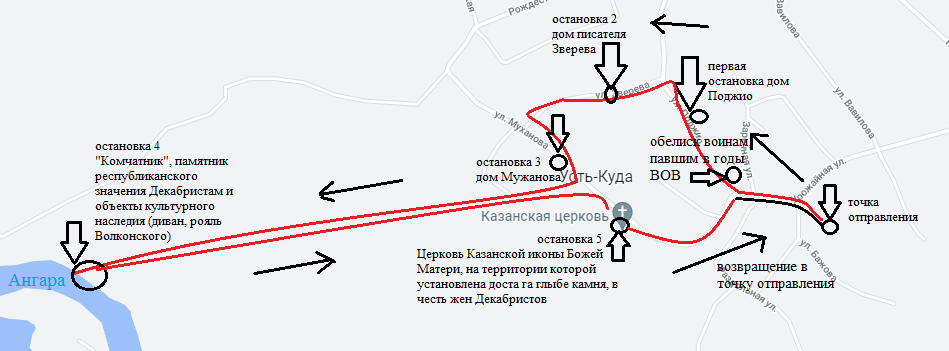 ПРОГРАММАСТУДИИ НАРОДНЫХ РЕМЕСЕЛ И ДЕКОРАТИВНО-ПРИКЛАДНОГО ТВОРЧЕСТВА «СУНДУЧОК»                                                           Черепанова Т. Ю.,                                                                                                                                                                 руководитель кружка                                                                          МУК КСК   Марковского МО                                                                                                                         РАЗДЕЛ I. КОМПЛЕКС ОСНОВНЫХ ХАРАКТЕРИСТИК ПРОГРАММЫПояснительная запискаВажным направлением социальной политики российского государства является создание системы культурно-досуговых учреждений для организации досуга и приобщения населения, в особенности детей и молодёжи, к творчеству, культурному развитию, самообразованию, любительскому искусству и народным ремёслам. Дополнительное образование позволяет создавать условия для оптимального развития личности и наиболее полного удовлетворения образовательных и творческих потребностей населения, что особенно важно, поскольку не все обладают способностями к академическому обучению и имеют такую возможность. Таким образом, в МУК КСК Марковского МО реализуется данная программа, ориентированная на создание условий для удовлетворения потребностей юного населения Марковского МО в сохранении и развитии традиционного и современного народного художественного творчества, любительского искусства, творческой самореализации в комфортной развивающей среде. Это стимулирует возникновение личностного интереса детей к различным аспектам жизнедеятельности, позитивного отношения к окружающей действительности, социального становления и адаптации в процессе общения и совместной деятельности к жизни в обществе, профессиональную ориентацию, а также выявление и поддержку детей, проявивших выдающиеся способности. 1.2 Направленность программыПрограмма (далее «Программа») Студии народных ремёсел и декоративно-прикладного творчества «СУНДУЧОК» (далее «Студия») имеет художественно-эстетическую направленность и ориентирует на решение задач декоративно-прикладного образования и эстетического воспитания, то есть рассматривает обучение и воспитание как единое целое. Данная Программа носит комплексный характер и способствует формированию у обучающихся духовной и художественной культуры.Программа направлена на приобщение обучающихся к народной традиционной культуре, в том числе ремёслам, развитие творческих способностей, художественного вкуса, прививание необходимых навыков, создание условий для самореализации личности ребёнка. Программа вводит детей в мир народной культуры, народного и декоративно-прикладного творчества, даёт возможность поверить в себя, в свои способности, показывает связь народной культуры  и творчества с духовными ценностями общества.Осуществляется развитие самостоятельного творческого опыта обучающихся в процессе собственной художественно-творческой активности.По данной Программе дети имеют возможность не только знакомиться с некоторыми традиционными ремёслами, создавать предметы декоративно-прикладного творчества, но и изучать быт, обряды, отдельные предметы традиционной и современной культуры.Программа способствует не только развитию художественного вкуса и эстетического восприятия, но также прививает и развивает бытовые навыки пользования различными инструментами и приспособлениями для создания ремесленных и художественных изделий, развивает умение анализировать и оценивать работу, умение работать в коллективе сверстников, взаимодействовать друг с другом. Данная Программа также помогает развитию у обучающихся наглядно-образного мышления, мелкой моторики рук, зрительной и двигательной памяти, речи, координации.Программа включает в себя знакомство и начальное обучение следующим видам декоративно-прикладного творчества и ремёсел: плетение из растительных материалов (солома, ветки, лыко и другое), ткачество, пошив мягкой игрушки, народная традиционная кукла, вышивка, работа с бисером, кофейная игрушка с росписью, валяние шерсти, плетение макраме и др.     1.5.Адресат программыДанная программа рассчитана на детей в возрасте от 7  до 14  лет. Занятия проводятся  с учетом возрастных и индивидуальных особенностей каждого ребенка. 1.6. Сроки реализации программыДанная программа рассчитана на 1 года обучения.Образовательный  процесс включает в себя 44 темы занятий. Наполняемость группы – 6-10 человек.Форма обучения – очная (ФЗ № 273, гл. 2, ст. 17, п. 2), а также «допускается сочетание различных форм получения образования и форм обучения» (ФЗ № 273, гл. 2, ст. 17, п. 4));При возникновении необходимости возможна реализация программы  с применением электронного обучения и использованием дистанционных образовательных технологий.1.7.  Цель программыЦель Программы: создание условий для получения качественного обучения в соответствии со  специальными образовательными потребностями, возрастными и индивидуальными особенностями адресата данной программы, состоянием здоровья, а также с учетом реальных возможностей учреждения, на базе которого реализуется данная программа, для обеспечения последующей интеграции ребёнка в современном социально-экономическом и культурно-нравственном пространстве.1.8. Задачи программыОбразовательные:Формировать интерес к декоративно-прикладному творчеству и представление о традиционных ремёслах, как важной части культуры нашего народа.Знакомить обучающихся с народными обычаями, традициями, современным творчеством.Обогащать знания обучающихся об истории возникновения и разнообразии традиционных ремёсел и декоративно-прикладного творчества (утилитарное и/или декоративное назначение, особенности внешнего вида и декора, исходный материал и способ изготовления, места бытования и другое).Формировать умение подбирать материал для изготовления изделия с опорой на наглядный образ.Формировать навыки работы с тканью, фетром, нитками, пряжей, шерстью, бисером, растительными материалами (солома, лыко, ветки, шишки, сухоцветы, трава и т.д.),  современными материалами.Формировать умение безопасно использовать различные инструменты и приспособления  (иглы, ножницы, шило, плоскогубцы, крючки и другое).Соблюдать последовательную цепочку действий при выполнении работы (например, расположить элементы изделия, завязать узлы, сшить, сплести, сформировать части изделия с помощью тугой намотки, соединить и скрепить детали, набивать и декорировать изделие и прочее).Развивать и совершенствовать речь обучающихся как средство общения. Обогащать их словарный запас новыми словами, учить использовать в речи прилагательные.Способствовать формированию  определенного уровня знаний и умений в соответствии с физиологическими и психологическими особенностями.Воспитательные:Воспитывать уважение к труду, бережное отношение к результатам своего и чужого труда.Воспитывать интерес, любовь и уважение к народным традициям и праздникам, народной культуре – современной и традиционной.Воспитывать нравственные качества (уважение, доброжелательность, взаимопомощь, добросовестность, честность). Воспитывать эстетический вкус.Формировать чувство самоконтроля.Познавательные:Побуждать познавательный интерес к традиционным ремёслам и декоративно-прикладному творчеству.Дать практические навыки работы с различными материалами и инструментами.Мотивационные:Создавать общую атмосферу доверия, доброжелательности и сотрудничества, эмоционального комфорта на занятиях.Формировать у обучающихся мотив продуктивной деятельности.Развивать активную деятельность, инициативность.Эстетические:Формировать и развивать эстетический и художественный вкус.Формировать аккуратность.Формировать культуру поведения.Формировать умение видеть красоту посредством демонстрации и изготовления изделий декоративно-прикладного творчества.Социально-педагогические:Выявить ряд педагогических условий, при которых возможно развитие творческих способностей, формирование  внимательного и ответственного отношения к выполнению продуктивной творческой деятельности.Развивающие:Развивать личностные качества.Развивать познавательные возможности.Формировать и развивать коммуникативные функции речи.Развивать сенсорные и двигательные навыки.Развить психические функции: внимание, восприятие, память, мышление.Развивать общую моторику, мелкую моторику рук, артикуляционную моторику.Развивать эмоционально-волевую сферу, обеспечивающею адекватное восприятие действительности.Развивать творческие способности, воображение.Развивать социально-коммуникативные навыки (умение общаться и взаимодействовать друг с другом (сверстниками, старшими и младшими детьми) и педагогом (взрослым), вступать в диалог, формировать эмоциональную отзывчивость и интерес к происходящей деятельности..СОДЕРЖАНИЕ ПРОГРАММЫУчебно-тематический план1 год обученияУчебно-тематическое планирование Программы рассчитано на 58 часов в 2021- 2022-году. 2.3.Планируемые результаты программы.Требования к результатам освоения программы дополнительного образования отражают совокупность индивидуальных и общественных потребностей. Результаты выступают в качестве целевых ориентиров деятельности.Формы подведения итогов реализации программы: реализация творческого проекта, социальные акции, мастер-классы, выставка, презентация. Индивидуальная траектория достижения каждого обучающегося рассматривается как динамика предметных и метапредметных достижений, которая позволяет отслеживать формирование социальных и жизненных компетенций относительно самого себя, а не сравнивать результаты относительно других обучающихся.2.4. Способы отслеживания результатов, мониторинговые исследованияМониторинговые исследования — это постоянно организованное наблюдение за процессом развития обучающегося с целью сопоставления последовательно сменяющих друг друга состояний с ожидаемыми результатами, отслеживание хода этих процессов по чётко определённым показателям.Аспекты мониторинга:качество образования и воспитанияобразовательные потребности учащихсярезультативность учебно-воспитательного процессаинновационная и экспериментальная деятельностьэффективность и результативность образовательных программ и т.д.Мониторинг используется для включения результатов текущих наблюдений в процесс управления.Мониторинг развития обучающихся  по Программе проводится по методу структурного наблюдения за поведением обучающихся в процессе практической деятельности и его оценивание по определенным параметрам.2.5.Список литературы к программе:Авторский проект // www.RUKUKLA.RU Авторский проект // www.KuklaStadt.RU Альбедиль М.Ф. Русские ремёсла. – СПб.: Качели, 2016. Аппликация и плетение из соломки. Методические рекомендации. – Саянск, 2009.Астраханцева С.В. Методические основы преподавания декоративно-прикладного творчества: учебно-методическое пособие. – Ростов-на-Дону: Феникс, 2006.Астахова Н.В. Русский быт. – М.: Белый город, 2006.Афанасьев А.Н. Древо жизни.– М.: Современник, 1983.Бережнова Л.Н. Этнопедагогика. – М.: 2007.Бохан М.В. Необычный гобелен: сумки, пояса, игрушки. – М.: АСТ-ПРЕСС КНИГА, 2011.Все виды вышивки. Иллюстрированная энциклопедия. – М.:АСТ: Астрель, 2010Волкова Я.В. Детские куклы и обереги. – М.:Хоббитека,2019.Волкова Я.В. Хранители дома и семьи. – М.:Хоббитека,2017.Выгонов В.В. Изделия из ткани. 1-4 класс. – М.: Экзамен, 2013.Горяева Н.А.. Методическое пособие к учебнику «Декоративно-прикладное искусство в жизни человека»: 5 кл./под.ред. Б.М. Неменского. – М.: Просвещение, 2003.Дайн Г.Л. Русская игрушка. - Советская Россия, 1987Декоративно-прикладное творчество. 5-9 классы: Традиционные народные          куклы. Керамика / ав.-сост. О.Я. Воробьёва - Волгоград: Учитель, 2009.Долгова Виталина. Славянские куклы-обереги своими руками. – 3-е изд.– Ростов-на-Дону: Фуникс, 2016., 1999.Ерёменко Т.И. Вышивка простейшими швами: Альбом узоров. _ М.: ОЛМА-ПРЕССЗайцева А.А. Цветы из гофрированной бумаги: мастер-классы для начинающих. – М.: Эксмо, 2014. Зимина З.И. Волшебные куклы. – М.: Ладога-100, 2013.Канурская Т.А. Волшебство бисера. – М.: Проф –Издат: Тайны ремёсел, 2007.Колпакова И.В. Возвращение мудрости предков.- 2-е изд.- М.: Формат-М, 2017.Котова И.Н., Котова А.С. Русские обряды и  традиции. Народная кукла. – СПб.: Паритет, 2016.Красавцева А.Н. Стильные украшения к празднику. – М.: Мартин, 2008.Куккушкин В.С. Этнопедагогика: учебно-методическое пособие. – М.: 2002.Лебедева Л.Д. Практика арт-терапии: подходы, диагностика, система занятий. - СПб.: Речь, 2003.Лебедева Л. Красное - Прекрасное: альбом по вышиванию. М.: Малыш, 1985.Левкиевская Е. Русские праздники. – СПб.; М.: Речь, 2019. Леонова Н.Н. Знакомство детей с народным декоративно-прикладным искусством. Русская матрёшка. – СПб.: Детство-пресс, 2015.Лобачевская О.А. Плетение из соломки. М.: Культура и традиции, 2000.Лыкова И.А. Куколки из сундучка. Любимые игрушки своими руками. – М.: Изд. дом «Цветной мир», 2014.Лыкова И.А. Лоскутные куколки. Любимые игрушки своими руками. – М.: Изд. дом «Цветной мир», 2012.Лыкова И.А. Методические рекомендации в вопросах и ответах к программе художественного образования в детском саду «Цветные ладошки»: учебно-методическое пособие. – М.: Изд. дом «Цветной мир», 2014.Миронова О.В. Народная кукла.- 2-е изд.- М.: Формат-М, 2017.Миронова О.В. Обережная кукла.- 2-е изд.- М.: Формат-М, 2018.Мишина И. Ляльки. Куклы. Куклаки: Тряпичные куклы России. Традиция и современность. - СПб.: 2015.Моргуновская Ю.О. Обережные народные куклы: красиво и просто.- М.: Эксмо, 2014.- (Рукоделие. Миллион идей). Надина В. Семь чудес радуги. Цветотерапия. – М.: Эксмо, 2011.Программа «Изобразительное искусство и художественный труд 1-4 классы»; под.ред. Т.Я. Шпикаловой. – М.: Просвещение, 2003.Программа «Изобразительное искусство и художественный труд 1-9 классы»; под.ред. Б.М. Неменского. – М.: Просвещение, 2009.Русский народ: его обычаи, обряды, предания, суеверия и поэзия. – Иркутск: Восточно-Сибирское книжное издательство, 1992.Русские праздники / худ. В. Павлова; авт. Текста Е. Левкиевская. – СПб.; М.: Речь, 2019.Русские ремёсла. - М.: Редкая птица,2017.Севостьянова Н.Н. Орнаменты и декоративные мотивы. – М.:АСТ: Астрель: Полиграфиздат, 2010.Соколовская М. Знакомьтесь с макраме. – М.: Просвещение, 1990.Стенли И. Эффектный бисер. Вышивка и плетение. Мастер-класс. М.: Амфора, 2014.Сурина М.О. Цвет и символ в искусстве, дизайне и архитектуре. – Ростов-на Дону: Феникс, 2010.Терещенко А.В. История культуры русского народа. – М.: Эксмо, 2007.Фенина А. Индейские мандалы. – М.: Хоббитека, 2017.Шайдурова Н.В. Традиционная тряпичная кукла. – М.: Детство-Пресс, 2011.ТВОРЧЕСКИЙ ПРОЕКТ«МАСТЕРСКАЯ ВДОХНОВЕНИЯ»                         Распутина Г.Ю.руководитель творческого объединения                                    МУК КСК Смоленского МО1.Описание проблемыРоссийский народ всегда славился своими умельцами. Мастерство у российских людей всегда было в почете, а те, кто обладал им, пользовались большим авторитетом. Если человек делает вещи своими руками, тратит часы в кропотливом труде, вкладывает душу, мастерство, то такие вещи особенно приятны и поднимают настроение. По желанию любой материал можно превратить в веселую игрушку, нарядное украшение, подарочный сувенир, всевозможные поделки к праздникам.
В последнее время стало очень популярно дарить подарки ручной работы. И это неслучайно, ведь подобные вещи значительно отличаются от стандартных, в каждой из них обязательно живет своя душа, хранится тепло, любовь и ласка создающих их человеческих рук. Подобные подарки изготавливаются при помощи различных техник прикладного мастерства из совершенно разных и порой достаточно доступных бросовых материалов.
Современные дети мало знают историю происхождения русских праздников, их традиции и обычаи. Родители не привлекают детей к изготовлению подарков, а дают уже все готовое. А как же детям узнать, сколько ждать Новый год, Рождество, Пасху, какие подарки дарить, как вести себя на празднике, чем один праздник отличается от другого? Данный проект вводит ребенка в удивительный мир творчества, дает возможность поверить в себя, в свои способности, предусматривает развитие у обучающихся художественно-конструкторских способностей, нестандартного мышления, творческой индивидуальности, раскрытие личности, внутренней культуры, приобщение к миру искусства. Проект «Мастерская Вдохновения» познакомит с историей народных и православных праздников, с современными традициями и обычаями подготовки к праздникам, изготовлению подарков и сувениров. Наш проект поможет детям и родителям стать непосредственными участниками подготовки к Новому году, Рождеству, Пасхе и т.д.2. Актуальность проектаПриобщение детей и подростков к русской народной культуре является сегодня актуальной темой. Детям обязательно нужно знать историю своего народа, его традиции, культуру, промыслы, чтобы почувствовать себя его частью, ощутить гордость за свою страну, сохранить и передать следующим поколениям культурные и нравственные ценности. Очень важно научить детей видеть красоту предметов декоративно-прикладного искусства, пробовать изготовить их своими руками.
Старинная мудрость говорит: «Человек, не знающий своего прошлого, не знает ничего». Народная культура, как память, выделяет народ из других, позволяет ощутить неподдельную связь между временами и поколениями, дает возможность получить жизненную опору и духовную поддержку. Освоение знаний народной культуры возможно только через активную творческую деятельность обучающихся и сознательное участие в ней.
Известно, что детское творчество – явление уникальное. «Истоки способностей и дарования детей - на кончиках их пальцев. От пальцев, образно говоря, идут тончайшие нити - ручейки, которые питают источник творческой мысли. Другими словами, чем больше мастерства в детской руке, тем умнее ребенок», - утверждал В.А. Сухомлинский. Вот почему так важны в младшем школьном возрасте занятия художественным творчеством. Они служат улучшению качества художественного образования и эстетического воспитания детей. Необходимо научить детей видеть прекрасное, понимать и ценить произведения искусства, красоту и богатство родной природы. В процессе занятий формируются усидчивость, целеустремленность, способность доводить начатое дело до конца, развивается мелкая моторика – все эти качества и навыки окажут неоценимую помощь ребенку для успешной учебы в школе.Цель проекта: создание условий для развития творческих способностей ребенка, знающего и уважающего традиции своего народа, через декоративно-прикладное творчество. 
Задачи:сформировать у обучающихся интерес к декоративно-прикладному творчеству;способствовать формированию у обучающихся знаний исторических и православных традиций, народных праздников и обрядов;познакомить с разными видами декоративно-прикладного творчества;сформировать у детей и подростков навыки ручного труда;научить самостоятельно изготавливать и оформлять поделки, сувениры и праздничные украшения;3. Стратегия и механизм достижения поставленной целиИзученную информацию следует донести до целевой аудитории проекта через различные формы работы: беседы, презентации, мастер-классы, конкурсы, выставки, практические занятия.
Проект реализуется на базе МУК КСК Смоленского МО.О проведении творческих практических занятий, мастер-классов по изготовлению поделок и сувениров оповещаются все участники проекта средствами устной информации, объявлений, социальных сетей. Все мероприятия проекта «Мастерская Вдохновения» вносятся в ежемесячный план работы Учреждения. К участию в мероприятиях проекта привлекаются общеобразовательные учреждения, родители обучающихся, общественность, СМИ, учреждения культуры.4. Описание проектаЦелевая аудитория: учащиеся 7-15 лет, родители.
Срок реализации проекта: 9 месяцев (сентябрь - май).Реализация проекта проходит в три этапа: подготовительный, основной и заключительный. На каждом этапе планируется проведение мероприятий в различной форме.Подготовительный этап: сентябрьНа подготовительном этапе осуществляется методическая, информационная и материально-техническая подготовка реализации проекта: сбор информации в сети интернет, подготовка презентаций, составление сметы на приобретение необходимых материалов, подбор инструментов.Основной этап: сентябрь - апрельОсновной этап предполагает дифференцированную работу с учетом уровня развития творческих способностей детей, а также индивидуальных особенностей, их интересов и предпочтений. Будут организованы беседы, просмотр презентаций и видеороликов по истории народных праздников, традиций и обычаев. На занятиях будут проводиться обучающие мастер-классы по изготовлению поделок и сувениров. В течение года будут проходить выставки и экспозиции в здании МУК КСК Смоленского МО, обучающиеся примут участие в акции «Мастерская добрых дел», экологической акции «Эко-культ». Все события проекта освещаются в социальных сетях и на официальном сайте МУК КСК Смоленского МО. Заключительный этап: майЗавершением проекта будет итоговая выставка работ и праздничное мероприятие для всех участников проекта,  проводимое на выбранной площадке.  5. Содержание проектаВся деятельность в рамках проекта строится по двум направлениям, с использованием разных форм деятельности:интеллектуально-познавательная: беседы, презентации, тематические часы;творческая деятельность: обучающие занятия, мастер-классы, экспозиции, выставки  ДПИ и др.Приобщение обучающихся к изучению декоративно-прикладного творчества будет осуществляться через знакомство обучающихся с историей православных и народных праздников, с современными традициями и обычаями:«Мастерская Деда Мороза». Новый год, как известно, является любимым праздником и детей, и взрослых. В рамках проекта дети под руководством педагогов узнают об истории и традициях празднования Нового года в России и других странах. На занятиях и мастер-классах дети, родители, педагоги научатся изготавливать новогодние поделки, сувениры и декоративные украшения. Обучающиеся смогут принять участие в выставке « Символ Нового года» и экологической акции «Эко-культ».
«Рождественская мастерская». Обучающиеся познакомятся с православными праздниками «Рождество» и «Крещение». «Масленичная мастерская». Обучающиеся узнают о празднике «Масленица», о проводах русской зимы, а также научатся делать масленичных кукол. Для педагогов будут организованы «Творческие мастерские» для участия в поселковой ярмарке.
«Мастерская добрых дел».  Для обучающихся будут проведены познавательные беседы, презентации о доброте, чуткости, помощи людям. По итогу мастерской будет проведена ярмарка «Добрых дел» по сбору помощи нуждающимся.«Пасхальная мастерская». Обучающиеся познакомятся с православным праздником «Пасха», узнают историю празднования Светлого Христова Воскресенья, познакомятся с пасхальными традициями, обычаями, играми, изготовят поделки, примут участие в выставке-экспозиции «Светлая Пасха». В рамках проекта организуются мастер-классы «Пасхальный сувенир». «Весенняя мастерская».  Для обучающихся будут проведены познавательные беседы «Красота родного края», обучающие занятия и мастер-классы по изготовлению птиц, животных из бумаги, бросового материала.  Обучающиеся смогут принять участие в выставке «Арт- талант».6. Ожидаемый результатРеализация проекта предполагает:формирование  устойчивого интереса у обучающихся к процессу изготовления поделок и сувениров;обучение основным технологическим операциям, применяемым при изготовлении поделок;самостоятельное изготовление поделок и сувениров;возрождение и сохранение исторических, культурных и духовно-нравственных ценностей;приобщение обучающихся к изучению истоков народной культуры;возрождение народных традиций и семейных ценностей.7. Предполагаемые риски и препятствия при реализации проектанизкий уровень заинтересованности родителей в работе с детьми и педагогами по данной теме;отсутствие заинтересованности проектом;недостаточно материала и инструментов для изготовления поделок и сувениров;приостановка деятельности ввиду болезни участников проекта, карантин.Ресурсное обеспечение проекта.
Организационно-управленческие ресурсы: администрация Смоленского МО;Кадровые ресурсы: творческие работники МУК КСК Смоленского МО.
Информационные ресурсы: официальный сайт МУК КСК Смоленского МО, социальные сети.Смета проектаТВОРЧЕСКИЙ ПРОЕКТ
 «МОЙ ДОМ – МОЙ ДВОР - МОЙ РАЙОН»                                                                             Ленская Н.А,                                                                                      	              руководитель клубного                                                                                              формирования СТР «IndieGO»                                                                             МУК «КСК» Молодежного МО                                             Обоснование проблемыНе секрет, что большинство дворов в городе и в районе скучны и однообразны. Люди в последнее время стали меньше общаться. Поэтому остро стоит вопрос ограниченности населения в живом общении. Наблюдается отсутствие интереса у молодежи к физическому труду. Конечно это, в некоторой степени, обусловлено местом проживания в комфортных условиях. Повсеместно обнаруживается тенденция обесценивания чужого труда в целом. Снижается чувство любви к окружающему пространству. Это подтверждает актуальность темы выбранного мной проекта.Реализацию проекта предлагаю рассмотреть на примере оформления зоны отдыха перед Домом Культуры в поселке Молодежный. У нас есть большая территория вокруг Дома культуры около 1200 кв. м, два сквера находятся рядом. На базе ДК проводится обучение жителей этого района в рамках дополнительной общеобразовательной программы в Студии творческого развития «IndieGO», руководителем которой я являюсь. Темы, которые мы изучаем на занятиях,  носят большую практическую направленность, в первую очередь для ландшафтного дизайна. Для наших изделий применяем только современные материалы, которые хорошо зарекомендовали себя в сибирском климате, а значит, изделия, выполненные на занятиях в студии, получаются прочные, морозо- и атмосферостойкие.В результате чего у нас возникла идея облагородить нашу территорию, сделать ее привлекательной, ухоженной и уютной  не только для нас, жителей поселка, но и для гостей и потенциальных туристов в том числе.                                            Цель проектаНаучить слушателей курса в СТР «IndieGO» знаниям основ и технологий для создания творческих работ, в частности, садово-парковых скульптур или малых архитектурных форм (МАФ),   научить применять полученные знания на практике для оформления территории проживания, вокруг своих домов, во дворах.                                               Задачи проекта- Умение выбирать идею для создания малой архитектурной формы в каждой конкретной ситуации, исходя из общей концепции окружающего пространства.- Умение видеть прекрасное в самых обыденных вещах. - Умение выбирать оптимальную и наиболее подходящую технику для выполнения работ по созданию садово-парковых скульптур (МАФов).- Овладение навыками работы с современными материалами.- Использование различных техник для воплощения своих идей, проектов в жизнь.- Знание рынка современных материалов для более эффективного достижения цели.- Воспитание эстетического восприятия человека, бережного отношения к природе, к плодам своего и чужого труда.- Воспитание взаимовыручки, единства, чувства коллективизма, начиная с малого возраста, включая и пожилых людей и людей с ограниченными возможностями.- Привлечение людей пенсионного возраста, организация досуга людей, желающих овладеть творческими навыками, желающих быть полезными для общества.- Воспитание молодежи в духе патриотизма, любви к району, городу и стране в целом.                                       Мероприятия и срокиПриложение 1Пример оформления фрагмента территории, прилегающий к ДОМУ Культуры п.Молодежный. Вариант 1. Скульптура «Лебединая верность». Материал Художественный бетон, мраморная крошка, каркас - арматура. Примерная стоимость – 43000 руб.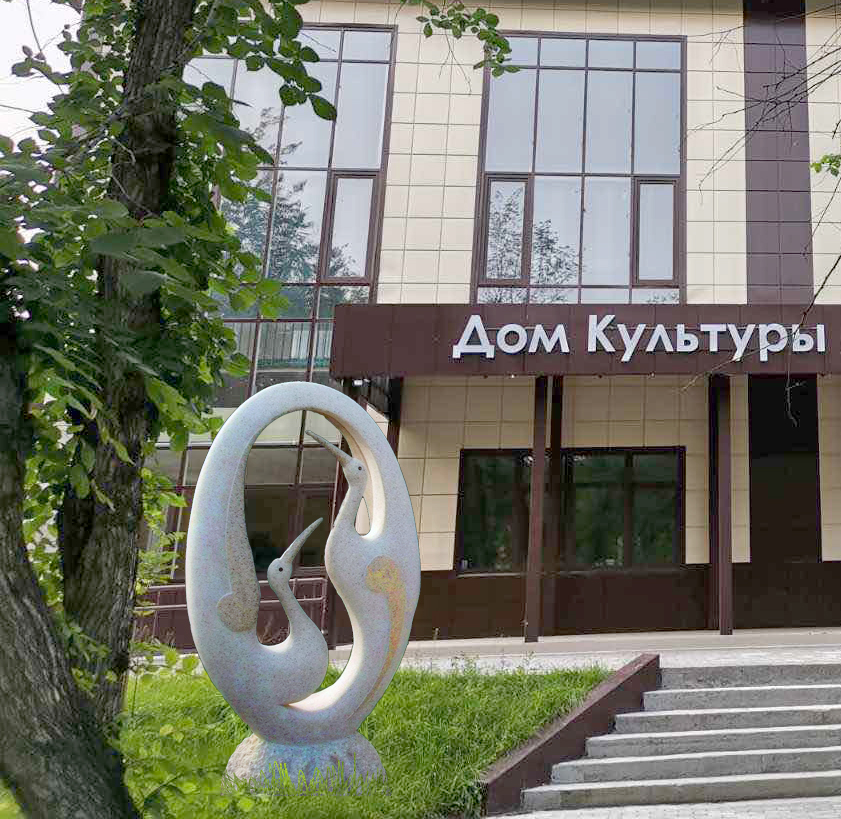 Программно-проектная деятельность руководителей творческих коллективов учреждений культурыИркутского районного муниципального образованиясборник методических материаловВыпуск 5Подписано в печать 20.09.2022 г. Формат 60х84/8. Бумага офсетная. Печать цифровая.Усл. печ. л. 17,125.  Тираж 25 экз. Заказ 8917.Отпечатано в типографии ИП Копыльцов П.И.,394052, Воронежская область, г. Воронеж, ул. Маршала Неделина, д. 27, кв. 56.Тел.: 89507656959. E-mail: Kopyltsow_Pavel@mail.ruИНН 366411965235, ОГРНИП 319366800098472.БлокиМодулиВсего  часовВ том числеВ том числеБлокиМодулиВсего  часовтеорияПрак-тикаВведениеЦели и задачи. Вопросы, рассматриваемые в программе и его структура. Знакомство с литературой, темами творческих работ. Требования, предъявляемые к учащимся. Анкета «Что я знаю о бурятских национальных традициях?»11Блок 1.Этнокультурные обычаи и традиции бурят1.1. Героический эпос «Гэсэр»11Блок 1.Этнокультурные обычаи и традиции бурят1.2. Легенды, пословицы, поговорки, загадки211Блок 1.Этнокультурные обычаи и традиции бурят1.3. Байкал в произведениях фольклора Бурятии 211Блок 1.Этнокультурные обычаи и традиции бурят1.4. История  моего  села. Стихи, песни, рассказы о нашем крае.312Блок 1.Этнокультурные обычаи и традиции бурят1.5. Моя родословная22Блок 1.Этнокультурные обычаи и традиции бурят1.6. Представители других народов в нашем селе431Блок 2.Бурятское песенно-танцевальное искусство2.1. Бурятские народные песни 413Блок 2.Бурятское песенно-танцевальное искусство2.2. Народные музыкальные инструменты11Блок 2.Бурятское песенно-танцевальное искусство2.3.Бурятская танцевальная культура11Блок 2.Бурятское песенно-танцевальное искусство2.4.Творческий проект-задание11Блок 4.Бурятский игровой фольклор3.1. Традиционный досуг 11Блок 4.Бурятский игровой фольклор3.2. Домашние игры 211Блок 4.Бурятский игровой фольклор3.3. Подвижные игры211Блок 4.Бурятский игровой фольклор3.4. Игры и охотничьи традиции211Блок 5.Бурятский костюм и традиционная пища бурят 4.1. Бурятский костюм (обувь, головные уборы, украшения)211Блок 5.Бурятский костюм и традиционная пища бурят4.2. Традиционная пища бурят (молочная пища, блюда из мяса)211Блок 5.Бурятский костюм и традиционная пища бурят4.3. Творческий проект11Итого:341717МодулиСодержание занятийФормыСредстваИсполните-льский результат1.1. Героический эпос «Гэсэр»1.2. Легенды, пословицы, поговорки, загадки1.3. Байкал в произведениях фольклора Бурятии1.4. История  моего  села. Стихи, песни, рассказы о нашем крае.1.5. Моя родословная1.6. Представители других народов в нашем селебыт, основные занятия бурятского народа; устройство юрты;значение  очага, роль огня;  значение двери, порога;обычаи и традиции бурят;жанры бурятского фольклора, понятие о мифах, преданиях, легендах;благопожелания, загадки, пословицы и поговорки.историю  своего  села; стихи, песни, рассказы о своем крае;свою родословную;представителей других народов в своей деревне;традиции     общения     у     бурят:     приветствие,      прощание, гостеприимство;правила поведения в общественных местах; традиции, обычаи, этикет;красота и богатство родного языка;законы   нравственности   у   бурят   о скромности, порядочности, чистоплотности.  Практические занятия:изготовление сувениров;оформление интерьера помещения в национальном стиле;рассказать легенду, сказку;составить фотоальбом своей семьи;составить рассказ о своей семье на бурятском языке.Коллективно-распредели-тельная, индивидуа-льнаяСлайды, презентация,реликвии семьи, фотоальбомыВыполне-ние творческого заданияМодулиСодержание занятийФормыСредстваИсполни-тельский результат2.1. Бурятские народные песни2.2.  Народные музыкальные инструменты2.3. Бурятская танцевальная культура2.4. Творческий проектжанры народных песен;традиционные песни, исполняемые на праздниках Сагаалган и Сурхарбан;основные бурятские танцевальные жанры – культовые, семейно-бытовые, охотничьи;движения в хороводном танце ёохор.Практические занятияисполнять народные песни;исполнять ёохорный напев;исполнять ёохор.Коллективно-распредели-тельная, индивидуа-льнаяСлайды, презен-тация, аудио/видеозаписи, нотыТворческий проектМодули Содержание занятийФормы Средства Исполни-тельский результат3.1. Традицион-ный досуг3.2. Домашние игры3.3. Подвижные игры3.4. Игры и охотничьи традицииклассификация бурятских народных игр;домашние игры;подвижные игры;игровые атрибуты: альчики (бараньи бабки), хабтагай (ушмодон, харбуул и жорхо), юбуу (раковина), душе (жердь), шуур (короткая палочка);особенности национальной борьбы (мальчики);игровые традиции и обычаи, связанные с Сагаалганом и Сурхарбаном.Практические занятияорганизовать и провести не менее двух игр (домашнюю и подвижную);изготовить игровые атрибуты – альчики (бараньи бабки), хабтагай (ушмодон, харбуул и жорхо);провести национальную борьбу (мальчики);изготовить лук и стрелы;провести соревнования лучников.Коллекти-внораспре-делите-льная, индивидуа-льнаяСлайды, презентация, игровые атрибуты: альчики, хабтагай, ушмодон, харбуул, жорхо, юбуу, душе, шуур.Лук и стрелы.Творческий проектМодулиСодержание занятийФормыСредстваИсполни-тельский результат4.1. Бурятский костюм (обувь, головные уборы, украшения)4.2. Традиционная пища бурят (молочная пища, блюда из мяса)4.3. Творческий проектсимволика цвета в мифологии, ритуалах;мотивы и композиции орнаментов;символика дополнений костюма (пояса, манжет, дэнзэ, ножен, трубок);обычаи и обряды бурят, связанные с костюмом;основные типы головных уборов и обуви, бурятских украшений;традиционные бурятские блюда;молочные блюда;популярные блюда из мяса;традиции гостеприимства бурят.Учащиеся должны уметь:оформлять и украшать изделие национальным орнаментом;приготовить зеленый чай с молоком;замешивать и раскатывать пресное тесто, тесто для бообы;приготовить бууза (позы);стряпать бообы;приготовить суп-лапшу по-бурятски;сервировать стол к празднику Коллективно-распределительная, индивидуальнаяСлайды, презентации,CD «Костюмы народов Бурятии»,Бумага, клей, ножницы, фломастеры и карандаши.Ткани, иглы.Зеленый чай, молоко, мука,соль, сахар,яйцо,масло сливочное, мясо,скалка, разделочная доска, плита,посудаТворческий проект№Тема занятия,РазделаКоличество часовКоличество часовКоличество часов№Тема занятия,РазделатеорияпрактикаВсего1.Введение. Вводное занятие. Техника безопасности. Слушание музыки.1122.Постановка голоса.  Строение голосового аппарата. Работа над звукообразованием, артикуляцией, дикцией.110113.Дыхание – источник звука.Дыхательные упражнения.Окончательный контроль дыхания. Мысли и ощущения. Выравнивание регистров. Унисонное пение. Элементы двухголосия110114.Распевание голоса.Устранение певческих недостатков.Развитие вокальных качеств. Упражнения на различные приемы звукоизвлечения.220225. Развитие музыкального слуха.Работа над координацией звука, голоса. Пение романсов, современных, военных и классических песен.110116.Работа над произведением. Работа над вокальной партией. Выразительность в исполнении. Работа с микрофоном. 210127.Формирование и развитие сценических навыков.Элементы актерского мастерства. Развитие сценического обаяния.1568.Репертуар.Подбор репертуара с учетом индивидуального певческого развития.1569.Концертно-исполнительская деятельность. Участие в различных конкурсах, мероприятий, фестивалей и т.д.15610.Репетиционная работа--4411.Итоговое занятие.11Итого часов:1276132№Тема занятия,РазделаКоличество часовКоличество часовКоличество часов№Тема занятия,РазделатеорияпрактикаВсего1.Вводное занятие.112.Певческие навыки.Повторение и закрепление певческих навыков (первого года обучения), дыхания, звукообразования, артикуляции и дикции.1453.Распевание голоса.Повторение и закрепление певческих навыков.Расширение диапазона.Развитие вокальных качеств.1564.Типы певческого дыхания.Три типа певческого дыхания.Работа над основным типом дыхания (нижнереберно – диафрагмальное).110115.Вокально – ансамблевая работа.Закрепление вокально – ансамблевых навыков: одновременное и цепное дыхание, единая подтекстовка, фразировка, ансамбль.15156.Атака звука.Три вида атак звука.Работа над основным видом атаки звука (мягкая атака).1897.Дикция.Работа над вокальной дикцией.Сочетание гласных и согласных, их формирование.888.Динамика. Филировка звука.Динамические оттенки, как одно из главных средств художественной выразительности.Работа над подвижными и неподвижными нюансами.114159.Репертуар.Подбор репертуара с учетом индивидуального певческого развития.1101110.Участие в концертах.-6611.Репетиционная работа--4412.Итоговое занятие.-11Итого часов:781132№Тема занятия,РазделаКоличество часовКоличество часовКоличество часов№Тема занятия,РазделатеорияпрактикаВсего1.Вводное занятие.1-12.Певческие навыки.Повторение и закрепление певческих навыков (второго года обучения) дыхание, звукообразование, артикуляция дикции. 2573.Совершенствование певческих навыков.Расширение диапазона.Развитие вокальных качеств. 210124.Распевание голоса.Устранение певческих недостатков.Усовершенствование вокальных качеств.215175.Вокально – ансамблевая работа.Совершенствование вокально-ансамблевых навыков: одновременное и цепное дыхание, единая подтекстовка, фразировка, ансамбль.327306.Репертуар.Подбор репертуара с учетом индивидуального певческого развития.210127.Участие в концертах.-888.Репетиционная работа--449.Итоговое занятие.-11Итого:1276132№Тема занятия,РазделаКоличество часовКоличество часовКоличество часов№Тема занятия,РазделатеорияпрактикаВсего1.Введение. Вводное занятие. Техника безопасности. Слушание музыки.1122.Постановка голоса.  Строение голосового аппарата. Работа над звукообразованием, артикуляцией, дикцией.210123.Дыхание – источник звука.Дыхательные упражнения.Окончательный контроль дыхания. Мысли и ощущения. Выравнивание регистров. Унисонное пение. Элементы двухголосия.114154.Распевание голоса.Устранение певческих недостатков.Развитие вокальных качеств. Упражнения на различные приемы звукоизвлечения.220225. Развитие музыкального слуха.Работа над координацией звука, голоса. Пение романсов, современных, военных и классических песен.115166.Работа над произведением. Работа над вокальной партией. Выразительность в исполнении. Работа с микрофоном. 315187.Формирование и развитие сценических навыков.Элементы актерского мастерства. Развитие сценического обаяния.1348.Репертуар.Подбор репертуара с учетом индивидуального певческого развития.1789.Репетиционная работа--2010.Концертно-исполнительская деятельность. Участие в различных конкурсах, мероприятий, фестивалей и т.д.1141511.Итоговое занятие.11Итого часов:16116132№Тема занятия,РазделаКоличество часовКоличество часовКоличество часов№Тема занятия,РазделатеорияпрактикаВсего1.Вводное занятие.222.Певческие навыки.Повторение и закрепление певческих навыков (первого года обучения), дыхания, звукообразования, артикуляции и дикции.19103.Распевание голоса.Повторение и закрепление певческих навыков.Расширение диапазона.Развитие вокальных качеств.210124.Типы певческого дыхания.Три типа певческого дыхания.Работа над основным типом дыхания (нижнереберно – диафрагмальное).210125.Вокально – ансамблевая работа.Закрепление вокально – ансамблевых навыков: одновременное и цепное дыхание, единая подтекстовка, фразировка, ансамбль.18186.Атака звука.Три вида атак звука.Работа над основным видом атаки звука (мягкая атака).110117.Дикция.Работа над вокальной дикцией.Сочетание гласных и согласных, их формирование.11118.Динамика. Филировка звука.Динамические оттенки, как одно из главных средств художественной выразительности.Работа над подвижными и неподвижными нюансами.213159.Репертуар.Подбор репертуара с учетом индивидуального певческого развития.191010.Репетиционная работа--2011.Участие в концертах.-101012.Итоговое занятие.-11Итого часов:15117132№Тема занятия,РазделаКоличество часовКоличество часовКоличество часов№Тема занятия,РазделатеорияпрактикаВсего1.Вводное занятие.1-12.Певческие навыки.Повторение и закрепление певческих навыков (второго года обучения) дыхание, звукообразование, артикуляция дикции. 28103.Совершенствование певческих навыков.Расширение диапазона.Развитие вокальных качеств. 213154.Распевание голоса.Устранение певческих недостатков.Усовершенствование вокальных качеств.213155.Вокально – ансамблевая работа.Совершенствование вокально-ансамблевых навыков: одновременное и цепное дыхание, единая подтекстовка, фразировка, ансамбль.644506.Репертуар.Подбор репертуара с учетом индивидуального певческого развития.19107.Репетиционная работа--208.Участие в концертах.-10109.Итоговое занятие.-11Итого:14118132№ п/пНазвание мероприятияСроки проведенияОтветственный1.Выездной концерт вокальной студии «Вдохновение»«Назад в будущее 40-60-е»Июнь2022 г.Руководитель клубного формированияМунгалова О. С.2.Выездной концерт вокальной студии «Вдохновение»«Назад в будущее 70-80-е»Июнь2023 г.Руководитель клубного формированияМунгалова О. С.3.Выездной концерт вокальной студии «Вдохновение» «Назад в будущее 90-е»Июнь2024 г.Руководитель клубного формированияМунгалова О. С.№НаименованиеЕДСтоимость1Украшения:Шары гелиевыеГирлянда40150*40=2000 р.15002Грамоты4040*15 = 600 р3Торт для участников концерта2 * 3 (года)1000*6 шт=6000 р.4Оплата за трансферт вокального коллектива и артистов3*3 (года)1000*3=3000Итого:   13100 рублей№Наименование мероприятияСроки проведенияОтветственный1.Приобретение канцтоваровянварьКондратьева В.С.2.Приобретение видеокамерыянварьКондратьева В.С.3.Подбор песенного репертуара. Главным критерием отбора является наличие в песнях яркой,  выразительной мелодии, учет индивидуальных способностей, желаний, интересов ребенка, его здоровье.январьКондратьева В.С.2.Индивидуальные и групповые занятия с участниками конкурса.Февраль – декабрь2 раза в неделюКондратьева В.С.3.Занятия по  хореографииФевраль – декабрь1 раз в неделюКукуруза Н.А.4.Занятия по театральному искусствуФевраль – декабрь1 раз в неделюКонстантинова О.А.Мамеева Н.Ю.5.Открытый урок по вокалу с приглашением родителейИюньКондратьева5.Фотосессия участников проекта с приглашением фотографаИюнь, декабрьМамеева Н.Ю.6.Работа над сценарием, занятия с ведущими, репетиции в сотрудничестве с работниками Дома культуры д. РевякинаОктябрь - декабрьКондратьева В.С.7.Реклама конкурса:  пригласительные билеты, буклеты, плакаты, афиши. Дети, родители, работники Дома культуры.Ноябрь - декабрьНаумова Е.В.8.Работа со спонсорами (подарки, сувениры, пошив костюмов)Январь - октябрьМамеева Н.Ю.9.Конкурс «Музыкальная радуга»декабрьКондратьева В.С.№п/пФормы и направленияСумма1.Приобретение видеокамеры50 000 руб.2.Оплата приглашенным специалистам15 000 руб.3.Приобретение дипломов, благодарственных писем, кубков, подарков20 000 руб.4.Приобретение канцелярских товаров5000 руб.5.Оформление сцены10 000 руб.6.Пошив костюмов100 000 руб.ИТОГО:200 000 руб.ЗадачиГод обученияГод обученияГод обученияЗадачиIIIОбразовательные● расширение, обогащение художественного кругозора● знакомство с элементами сценической грамоты● словарь театральных терминов●совершенствование профессионального мастерства● освоение техники актерского мастерстваосвоение навыков сценического движения совершенствование навыков сценической речи Развивающие● развитие познавательных процессов: памяти, внимания, мышления● развитие воображения, фантазии● развитие речевого аппарата● развитие пластической выразительности● развитие выразительности речи● развитие воображения● развитие коммуникативных навыков● развитие образного, ассоциативного мышленияВоспитательные● формирование  коллектива● воспитание трудолюбия, чувства коллективности, взаимозависимости, опыт партнерства ● формирование нравственных качеств личности, коррекция личностного развития, толерантность● воспитание эмоциональной культуры личности● формирование волевых качеств личности№ п/пНазвание раздела, темыКоличество часовКоличество часовКоличество часов№ п/пНазвание раздела, темыТеория ПрактикаВсего1Вводное занятие. Начальная диагностика1122Актёрское мастерство53532.1Сценическое внимание882.2Фантазия и воображение552.3Раскрепощение мышц882.4Сценическое общение16162.5Эмоциональная память442.6Предлагаемые обстоятельства552.7Сценическое событие332.8Действия с воображаемыми предметами222.9Этюд – сценическое произведение с одним событием223Сценическая речь22223.1Техника речи и её значение553.2Дикция993.3Понятие об интонировании333.4Тембрирование223.5Совмещение речи и движения223.6Сила звука и эмоциональная выразительность114Сценическое движение994.1«Фехтование»114.2Этюды на пластическую выразительность444.3«Хаотичное» движение в пространстве334.4Движение в «рапиде»115История театра445.1Скоморошье царство115.2Театральные профессии115.3Кукольный театр115.4Виды и системы кукол в кукольном театре11Индивидуальные занятия44ИТОГО:ИТОГО:484132	№ п.пНазвание раздела, темыКоличество часовКоличество часовКоличество часов	№ п.пНазвание раздела, темыТеорияПрактикаВсего1Вводное занятие. Начальная диагностика.1122Актёрское мастерство53532.1Сценическое внимание в репетиционном процессе882.2Пластическое решение образа10102.3Сценическое общение552.4Действие в предлагаемых обстоятельствах882.5Этюды с воображаемыми предметами552.6Парный этюд10102.7Массовый этюд773Сценическая речь22223.1Тренировка речевого аппарата553.2Работа над дикцией553.3Закрепление навыков интонирования223.4Искусство речевого хора333.5Неречевые средства выразительности223.6Работа над стихотворным текстом444Сценическое движение994.1Возрастные походки124.2Этюды на пластическую выразительность224.3Сценические драки124.4Пластические особенности персонажа335История театра445.1Театр Древней Греции115.2Театральные профессии15.3Художник в театре. Искусство костюма15.4Искусство грима, маска123Индивидуальные занятия44ИТОГО:ИТОГО:484132№п/пСодержаниеТео-рияПракти-каВсе-гоФорма промежуточной/
итоговой аттеста-цииВводное занятие 221.Раздел 1. Областные особенности Русского танца Брянской области212141.1.Тема 1.1. Областные особенности Русского танца Брянской области221.2.Тема 1.2. Изучение основных движений танца «Плетень»661.3Тема 1.3 Разучивание танца Брянской области «Плетень»662.Раздел 2. Корякский танец21618Творческий показ, беседа2.1.Тема 2.1. Исторические особенности корякского танца222.2.Тема 2.2. Женские движения корякского танца662.3.Тема 2.3. Мужские движения корякского танца442.4.Тема 2.4. Разучивание танцевальной композиции в характере корякского танца663.Раздел 3. Тувинский танец214163.1.Тема 3.1. Исторические особенности тувинского танца223.2.Тема 3.2. Женские движения тувинского танца443.3.Тема 3.3. Мужские движения тувинского танца443.4.Тема 3.4. Разучивание танцевальной композиции в характере тувинского танца66Открытые уроки в виде творческих показов22Творческий показ, беседаИтого844521.1. Пояснительная записка1.1. Пояснительная записка1.1. Пояснительная записка1.1. Пояснительная запискаНаправленность (профиль) программыНаправленность (профиль) программыНаправленность (профиль) программыПрограмма реализует художественно – эстетическую направленностьАктуальность программыАктуальность программыАктуальность программыДжаз-модерн танец - динамично развивающаяся система, органично соединяющая технику джазового танца, танца-мо-дерн и классического балета. Развиваясь в течение последних 30 лет, эта техника танца сформировала свою лексику, форму урока и методику преподавания. Особенность лексики, движенческого словаря джаз-модерн танца, состоит в том, что в единое целое органически соединяются движения, характерные для так называемых танцевальных систем-антагонистов, какими, на первый взгляд, являются джазовый танец и классический балет. Программа актуальна тем, что позволяет ученикам создать свой богатейший, выразительный язык движений, характерный именно для  джаз-модерн танца.Педагогическая целесообразностьПедагогическая целесообразностьПедагогическая целесообразностьСистематичность и последовательность. Для полноценного физического совершенства необходимо соблюдение системности, непрерывности всего материала и повторение его на последующих занятиях.Оздоровительная направленность. При проведении занятий необходимо учитывать возраст детей, их физическую подготовку и обеспечить рациональную двигательную нагрузку  Доступность и индивидуализация. Планируя занятия, необходимо учитывать индивидуальные особенности каждого ребёнка, его интересы и возможности.Гуманизация. Все занятия строятся на основе комфортности, доверительного общения с педагогом и сверстниками.Отличительные особенности программыОтличительные особенности программыОтличительные особенности программыДанная программа носит экспериментальный характер и нацелена охватить полный объем хореографических дисциплин, позволяющих повысить уровень исполнительского мастерства. Кроме того, приобретенные знания и навыки, учащиеся с успехом могут использовать в дальнейшем при обучении в высших специальных учебных заведениях, и  открывает возможность после их окончания работать в качестве – артиста танцевального ансамбля.Создание программы по джаз-модерн танцу предполагает планомерную, поступенчатую подготовку учащихся.Адресат программыАдресат программыАдресат программы Программа рассчитана на учащихся в возрасте 14-17 лет, имеющих способности к хореографии, обладающих в первую очередь качествами, необходимыми для обучения танцу:- внешними и физическими данными: пропорциональность сложения, стройность, гибкость, прыгучесть, выворотность, устойчивость, танцевальный шаг.-  психологические данные: внимание, память, сила воли, активность, ловкость.-  музыкально - актёрские:  музыкальность, эмоциональность, чувство ритма, музыкальный слух, творческое воображение.Объем программыОбъем программыОбъем программы1 год обучения – 162 часаИтого – 162 часа.Формы обучения Формы обучения Формы обучения  Форма обучения – очная.Срок освоения программыСрок освоения программыСрок освоения программы 36 недель. Программа учитывает возрастные особенности.  Режим занятийРежим занятийРежим занятийПонедельник: 10:00-11:30;Среда: 10:00-11:30;Пятница: 10:00-11:30.1.2. Цель и задачи программы1.2. Цель и задачи программы1.2. Цель и задачи программы1.2. Цель и задачи программыЦельЦельформирование и развитие пластических, танцевальных способностей и творческого потенциала обучающихся посредством овладения техниками современного танца джаз-модерн.формирование и развитие пластических, танцевальных способностей и творческого потенциала обучающихся посредством овладения техниками современного танца джаз-модерн.ЗадачиЗадачиОбучающие:-	выработать комплекс навыков и умений, способствующих свободному и выразительному овладению техникой джаз – модерн танца;-	познакомить с историей танца;-	сформировать исполнительскую культуру и навыки ориентации в сценическом пространстве.Развивающие:-	раскрыть и развить творческие способности, эмоциональную отзывчивость на музыку, способность к импровизации; -	развить мышечную силу, гибкость, выносливость, скоростно-силовые и координационные способности.Воспитывающие:-	воспитать культуру общения, способствовать установлению и укреплению дружеских взаимоотношений в коллективе;-	приобщить к здоровому образу жизни;-	способствовать организации свободного времени.Обучающие:-	выработать комплекс навыков и умений, способствующих свободному и выразительному овладению техникой джаз – модерн танца;-	познакомить с историей танца;-	сформировать исполнительскую культуру и навыки ориентации в сценическом пространстве.Развивающие:-	раскрыть и развить творческие способности, эмоциональную отзывчивость на музыку, способность к импровизации; -	развить мышечную силу, гибкость, выносливость, скоростно-силовые и координационные способности.Воспитывающие:-	воспитать культуру общения, способствовать установлению и укреплению дружеских взаимоотношений в коллективе;-	приобщить к здоровому образу жизни;-	способствовать организации свободного времени.1.3. Содержание программы Рздел1Экзерсис у станка и на середине зала (количество часов – 20)1.1 demi и grand plié (количество часов – 5);1.2 battement tendu и battement tendu jete (количество часов – 5);1.3 rond de jambe par terre (количество часов – 5);1.4 grand battement (количество часов – 5).Раздел 2Основы джаз-модерн танца (количество часов –75)2.1 комплексы изоляций (количество часов – 20);2.2 партер (разноуровневые упрожнения) (количество часов – 19);2.3 Кросс (количество часов – 19);2.4 импровизация (количество часов – 17);Раздел 3Партерная гимнастика (количество часов – 25)3.1 упражнения для развития стоп (количество часов – 5);3.2 упражнения для развития тазобедренных суставов (количество часов – 5);3.3 упражнения для развития гибкости (количество часов – 5);3.4 упражнения для развития плечевых суставов (количество часов – 5);3.5 растяжка на шпагаты (количество часов – 5) .Раздел 4Постановочная и концертная деятельность (количество часов -  42).4.1 Композиция и постановка танца (количество часов – 32);4.2 Концертная деятельность (количество часов- 10).1.3. Содержание программы Рздел1Экзерсис у станка и на середине зала (количество часов – 20)1.1 demi и grand plié (количество часов – 5);1.2 battement tendu и battement tendu jete (количество часов – 5);1.3 rond de jambe par terre (количество часов – 5);1.4 grand battement (количество часов – 5).Раздел 2Основы джаз-модерн танца (количество часов –75)2.1 комплексы изоляций (количество часов – 20);2.2 партер (разноуровневые упрожнения) (количество часов – 19);2.3 Кросс (количество часов – 19);2.4 импровизация (количество часов – 17);Раздел 3Партерная гимнастика (количество часов – 25)3.1 упражнения для развития стоп (количество часов – 5);3.2 упражнения для развития тазобедренных суставов (количество часов – 5);3.3 упражнения для развития гибкости (количество часов – 5);3.4 упражнения для развития плечевых суставов (количество часов – 5);3.5 растяжка на шпагаты (количество часов – 5) .Раздел 4Постановочная и концертная деятельность (количество часов -  42).4.1 Композиция и постановка танца (количество часов – 32);4.2 Концертная деятельность (количество часов- 10).1.3. Содержание программы Рздел1Экзерсис у станка и на середине зала (количество часов – 20)1.1 demi и grand plié (количество часов – 5);1.2 battement tendu и battement tendu jete (количество часов – 5);1.3 rond de jambe par terre (количество часов – 5);1.4 grand battement (количество часов – 5).Раздел 2Основы джаз-модерн танца (количество часов –75)2.1 комплексы изоляций (количество часов – 20);2.2 партер (разноуровневые упрожнения) (количество часов – 19);2.3 Кросс (количество часов – 19);2.4 импровизация (количество часов – 17);Раздел 3Партерная гимнастика (количество часов – 25)3.1 упражнения для развития стоп (количество часов – 5);3.2 упражнения для развития тазобедренных суставов (количество часов – 5);3.3 упражнения для развития гибкости (количество часов – 5);3.4 упражнения для развития плечевых суставов (количество часов – 5);3.5 растяжка на шпагаты (количество часов – 5) .Раздел 4Постановочная и концертная деятельность (количество часов -  42).4.1 Композиция и постановка танца (количество часов – 32);4.2 Концертная деятельность (количество часов- 10).1.3. Содержание программы Рздел1Экзерсис у станка и на середине зала (количество часов – 20)1.1 demi и grand plié (количество часов – 5);1.2 battement tendu и battement tendu jete (количество часов – 5);1.3 rond de jambe par terre (количество часов – 5);1.4 grand battement (количество часов – 5).Раздел 2Основы джаз-модерн танца (количество часов –75)2.1 комплексы изоляций (количество часов – 20);2.2 партер (разноуровневые упрожнения) (количество часов – 19);2.3 Кросс (количество часов – 19);2.4 импровизация (количество часов – 17);Раздел 3Партерная гимнастика (количество часов – 25)3.1 упражнения для развития стоп (количество часов – 5);3.2 упражнения для развития тазобедренных суставов (количество часов – 5);3.3 упражнения для развития гибкости (количество часов – 5);3.4 упражнения для развития плечевых суставов (количество часов – 5);3.5 растяжка на шпагаты (количество часов – 5) .Раздел 4Постановочная и концертная деятельность (количество часов -  42).4.1 Композиция и постановка танца (количество часов – 32);4.2 Концертная деятельность (количество часов- 10).1.4. Планируемые результаты1.4. Планируемые результаты1.4. Планируемые результаты1.4. Планируемые результатыК концу обучения учащиеся будут знать:- терминологию изученных движений по джаз-модерн танцу; - основные движения джазового танца; - репертуар обучения. Обучающийся приобретет умения: - безошибочно выполнять любую комбинацию у станка и на середине зала; - выразительно и эмоционально исполнять танцевальные движения. У учащихся будет: - правильная осанка; - выворотность (исходя из природных данных каждого ребенка);- гибкость.К концу обучения учащиеся будут знать:- терминологию изученных движений по джаз-модерн танцу; - основные движения джазового танца; - репертуар обучения. Обучающийся приобретет умения: - безошибочно выполнять любую комбинацию у станка и на середине зала; - выразительно и эмоционально исполнять танцевальные движения. У учащихся будет: - правильная осанка; - выворотность (исходя из природных данных каждого ребенка);- гибкость.К концу обучения учащиеся будут знать:- терминологию изученных движений по джаз-модерн танцу; - основные движения джазового танца; - репертуар обучения. Обучающийся приобретет умения: - безошибочно выполнять любую комбинацию у станка и на середине зала; - выразительно и эмоционально исполнять танцевальные движения. У учащихся будет: - правильная осанка; - выворотность (исходя из природных данных каждого ребенка);- гибкость.К концу обучения учащиеся будут знать:- терминологию изученных движений по джаз-модерн танцу; - основные движения джазового танца; - репертуар обучения. Обучающийся приобретет умения: - безошибочно выполнять любую комбинацию у станка и на середине зала; - выразительно и эмоционально исполнять танцевальные движения. У учащихся будет: - правильная осанка; - выворотность (исходя из природных данных каждого ребенка);- гибкость.2.1. Условия реализации программы2.1. Условия реализации программы2.1. Условия реализации программы2.1. Условия реализации программы   Формой обучения является урок. Содержанием урока является теоретический и практический материал. Обучение проходит в виде урока по джаз-модерн  танцу: экзерсис у станка и на середине зала, танцевальные комбинации, аллегро, этюды, беседы.    Номера, построенные на основе джаз-модерн танца и входящие в программу концертных выступлений, не должны превышать возможностей учащихся и программы соответствующих классов. Занятия проводятся групповые, возможно деление на группы (солисты, дуэты, массовка), в зависимости от учебного процесса. Программа рассчитана и предусматривает такие виды занятий: практические – групповые.   Формой обучения является урок. Содержанием урока является теоретический и практический материал. Обучение проходит в виде урока по джаз-модерн  танцу: экзерсис у станка и на середине зала, танцевальные комбинации, аллегро, этюды, беседы.    Номера, построенные на основе джаз-модерн танца и входящие в программу концертных выступлений, не должны превышать возможностей учащихся и программы соответствующих классов. Занятия проводятся групповые, возможно деление на группы (солисты, дуэты, массовка), в зависимости от учебного процесса. Программа рассчитана и предусматривает такие виды занятий: практические – групповые.   Формой обучения является урок. Содержанием урока является теоретический и практический материал. Обучение проходит в виде урока по джаз-модерн  танцу: экзерсис у станка и на середине зала, танцевальные комбинации, аллегро, этюды, беседы.    Номера, построенные на основе джаз-модерн танца и входящие в программу концертных выступлений, не должны превышать возможностей учащихся и программы соответствующих классов. Занятия проводятся групповые, возможно деление на группы (солисты, дуэты, массовка), в зависимости от учебного процесса. Программа рассчитана и предусматривает такие виды занятий: практические – групповые.   Формой обучения является урок. Содержанием урока является теоретический и практический материал. Обучение проходит в виде урока по джаз-модерн  танцу: экзерсис у станка и на середине зала, танцевальные комбинации, аллегро, этюды, беседы.    Номера, построенные на основе джаз-модерн танца и входящие в программу концертных выступлений, не должны превышать возможностей учащихся и программы соответствующих классов. Занятия проводятся групповые, возможно деление на группы (солисты, дуэты, массовка), в зависимости от учебного процесса. Программа рассчитана и предусматривает такие виды занятий: практические – групповые.Материально-техническое обеспечениеДля успешной реализации программы необходимо:-	хореографический зал (просторное, хорошо освещенное, вентилируемое помещение, оборудованное специальными станками, зеркалами);-	индивидуальный коврик для занятий партерной гимнастикой;-	компьютер, колонки;-	помещение для переодевания;-	концертные костюмы, реквизит для танцевальных номеров.Для успешной реализации программы необходимо:-	хореографический зал (просторное, хорошо освещенное, вентилируемое помещение, оборудованное специальными станками, зеркалами);-	индивидуальный коврик для занятий партерной гимнастикой;-	компьютер, колонки;-	помещение для переодевания;-	концертные костюмы, реквизит для танцевальных номеров.Для успешной реализации программы необходимо:-	хореографический зал (просторное, хорошо освещенное, вентилируемое помещение, оборудованное специальными станками, зеркалами);-	индивидуальный коврик для занятий партерной гимнастикой;-	компьютер, колонки;-	помещение для переодевания;-	концертные костюмы, реквизит для танцевальных номеров.Методическое обеспечение1.Изучение методической и специальной литературы по классическому танцу.2.Просмотр видеоматериалов: открытых уроков и концертных номеров аналогичных  и специальных учебных заведений.3.Просмотр хореографических номеров профессиональных коллективов.4.Обмен опытом работы посредством открытых уроков и отчётных концертов.5.Знакомство с методикой работы аналогичных учебных заведений.1.Изучение методической и специальной литературы по классическому танцу.2.Просмотр видеоматериалов: открытых уроков и концертных номеров аналогичных  и специальных учебных заведений.3.Просмотр хореографических номеров профессиональных коллективов.4.Обмен опытом работы посредством открытых уроков и отчётных концертов.5.Знакомство с методикой работы аналогичных учебных заведений.1.Изучение методической и специальной литературы по классическому танцу.2.Просмотр видеоматериалов: открытых уроков и концертных номеров аналогичных  и специальных учебных заведений.3.Просмотр хореографических номеров профессиональных коллективов.4.Обмен опытом работы посредством открытых уроков и отчётных концертов.5.Знакомство с методикой работы аналогичных учебных заведений.Дидактический материалНаглядные пособия (фото и видео материал).Наглядные пособия (фото и видео материал).Наглядные пособия (фото и видео материал).Методы обученияМетоды, используемые в процессе обучения.1.	Метод убеждения – разъяснение, эмоционально-словесное воздействие, внушение, просьба.2.	Словесные методы – рассказ, лекция, беседа, дискуссия, опрос, этическая беседа, диспут, инструкция, объяснение.3.	Метод показа – демонстрация изучаемых действий, экскурсии, посещение концертов, конкурсов. 4.	Метод упражнения – систематическое выполнение и повторение изучаемых действий, закрепление полученных знаний, умений и навыков.5.	Метод состязательности – поддержание у обучающихся интереса к изучаемому материалу, проверка на практике действенности полученных знаний и умений, демонстрация и сравнение достижений учащихся, определение успехов, ошибок и путей их исправления.6.	Анкетирование, опрос обучающихся. Позволяют выяснить состояние и динамику развития личностных качеств воспитанников и определить направления дальнейшего педагогического воздействия на воспитанников.Методы, используемые в процессе обучения.1.	Метод убеждения – разъяснение, эмоционально-словесное воздействие, внушение, просьба.2.	Словесные методы – рассказ, лекция, беседа, дискуссия, опрос, этическая беседа, диспут, инструкция, объяснение.3.	Метод показа – демонстрация изучаемых действий, экскурсии, посещение концертов, конкурсов. 4.	Метод упражнения – систематическое выполнение и повторение изучаемых действий, закрепление полученных знаний, умений и навыков.5.	Метод состязательности – поддержание у обучающихся интереса к изучаемому материалу, проверка на практике действенности полученных знаний и умений, демонстрация и сравнение достижений учащихся, определение успехов, ошибок и путей их исправления.6.	Анкетирование, опрос обучающихся. Позволяют выяснить состояние и динамику развития личностных качеств воспитанников и определить направления дальнейшего педагогического воздействия на воспитанников.Методы, используемые в процессе обучения.1.	Метод убеждения – разъяснение, эмоционально-словесное воздействие, внушение, просьба.2.	Словесные методы – рассказ, лекция, беседа, дискуссия, опрос, этическая беседа, диспут, инструкция, объяснение.3.	Метод показа – демонстрация изучаемых действий, экскурсии, посещение концертов, конкурсов. 4.	Метод упражнения – систематическое выполнение и повторение изучаемых действий, закрепление полученных знаний, умений и навыков.5.	Метод состязательности – поддержание у обучающихся интереса к изучаемому материалу, проверка на практике действенности полученных знаний и умений, демонстрация и сравнение достижений учащихся, определение успехов, ошибок и путей их исправления.6.	Анкетирование, опрос обучающихся. Позволяют выяснить состояние и динамику развития личностных качеств воспитанников и определить направления дальнейшего педагогического воздействия на воспитанников.Формы обучения и виды занятийФормы организации обучения:1.	групповые (учебные занятия);2.	парные (совместное творчество обучающегося и педагога);3.	соревнования;4.	практические занятия.Формы организации обучения:1.	групповые (учебные занятия);2.	парные (совместное творчество обучающегося и педагога);3.	соревнования;4.	практические занятия.Формы организации обучения:1.	групповые (учебные занятия);2.	парные (совместное творчество обучающегося и педагога);3.	соревнования;4.	практические занятия.2.3. Формы аттестации2.3. Формы аттестации2.3. Формы аттестации2.3. Формы аттестацииПромежуточная аттестация открытый урок (2 раза в год)Итоговая аттестация проводится в форме отчетного концерта, участие в конкурсе.Система зачёта и практической работы с выполнением нормативов направлена на фиксирование результатов и отражена в трёх уровнях освоения образовательной программы:I уровень – высокий (оптимальный) – выполнены 5 пунктов зачёта;II уровень – средний (достаточный) – выполнены 3-4 пункта зачёта;III уровень –низкий (минимальный)–выполнены 1-2 пункта зачётаПромежуточная аттестация открытый урок (2 раза в год)Итоговая аттестация проводится в форме отчетного концерта, участие в конкурсе.Система зачёта и практической работы с выполнением нормативов направлена на фиксирование результатов и отражена в трёх уровнях освоения образовательной программы:I уровень – высокий (оптимальный) – выполнены 5 пунктов зачёта;II уровень – средний (достаточный) – выполнены 3-4 пункта зачёта;III уровень –низкий (минимальный)–выполнены 1-2 пункта зачётаПромежуточная аттестация открытый урок (2 раза в год)Итоговая аттестация проводится в форме отчетного концерта, участие в конкурсе.Система зачёта и практической работы с выполнением нормативов направлена на фиксирование результатов и отражена в трёх уровнях освоения образовательной программы:I уровень – высокий (оптимальный) – выполнены 5 пунктов зачёта;II уровень – средний (достаточный) – выполнены 3-4 пункта зачёта;III уровень –низкий (минимальный)–выполнены 1-2 пункта зачётаПромежуточная аттестация открытый урок (2 раза в год)Итоговая аттестация проводится в форме отчетного концерта, участие в конкурсе.Система зачёта и практической работы с выполнением нормативов направлена на фиксирование результатов и отражена в трёх уровнях освоения образовательной программы:I уровень – высокий (оптимальный) – выполнены 5 пунктов зачёта;II уровень – средний (достаточный) – выполнены 3-4 пункта зачёта;III уровень –низкий (минимальный)–выполнены 1-2 пункта зачёта№Название разделовКоличество часовКоличество часовКоличество часовФорма аттестации№Название разделоввсеготеорпракФорма аттестацииРаздел 1. Экзерсис у станка и на середине зала2020Открытый урок1.Тема 1. demi и grand plié552.Тема 2. battement tendu и battement tendu jete553.Тема 3. rond de jambe par terre554.Тема 4. grand battement55Раздел 2. Основы джаз-модерн танца75471Открытый урок1.Тема 1. комплексы изоляций201192. Тема 2. партер (разноуровневые упрожнения)191183.Тема 3. кросс191184.Тема 3. импровизация17116Раздел 3. Партерная гимнастика25251.Тема 1. упражнения для развития стоп552.Тема 2. упражнения для развития тазобедренных суставов 553.Тема 3. упражнения для развития гибкости554.Тема 4. упражнения для развития плечевых суставов555.Тема 5. Растяжка на шпагаты55Раздел 4. Постановочная и концертная деятельность4242Конкурс, концерт, фестивальИтого1624158№ДатаРаздел и темы занятийКол-во часовФорма занятияФорма контроляРаздел 1. Экзерсис у станка и на середине залаРаздел 1. Экзерсис у станка и на середине залаРаздел 1. Экзерсис у станка и на середине залаРаздел 1. Экзерсис у станка и на середине залаРаздел 1. Экзерсис у станка и на середине залаРаздел 1. Экзерсис у станка и на середине залаТема 1. demi и grand pliéТема 1. demi и grand pliéТема 1. demi и grand pliéТема 1. demi и grand pliéТема 1. demi и grand pliéТема 1. demi и grand plié2Demi и grand plié с движениями изолированных центров2практическоепоказ3Demi и grand plié с наклонами, спиралями и «волнами» торса2практическоепоказ4Demi и grand plié с другими движениями ног1практическоепоказТема 2. battement tendu и battement tendu jeteТема 2. battement tendu и battement tendu jeteТема 2. battement tendu и battement tendu jeteТема 2. battement tendu и battement tendu jeteТема 2. battement tendu и battement tendu jeteТема 2. battement tendu и battement tendu jete6Battement tendu и battement tendu jete с движениями изолированных центров 2практическоепоказ7Battement tendu и battement tendu jeteс наклонами, спиралями и «волнами» торса2практическоепоказ8Battement tendu и battement tendu jete  с другими движениями ног1практическоепоказТема 3. rond de jambe par terreТема 3. rond de jambe par terreТема 3. rond de jambe par terreТема 3. rond de jambe par terreТема 3. rond de jambe par terreТема 3. rond de jambe par terre10Rond de jambe par terre с движениями изолированных центров2практическоепоказ11Rond de jambe par terre с наклонами, спиралями и «волнами» торса2практическоепоказ12Rond de jambe par terre с другими движениями ног1практическоепоказТема 4. grand battementТема 4. grand battementТема 4. grand battementТема 4. grand battementТема 4. grand battementТема 4. grand battement14Grand battement с движениями изолированных центров2практическоепоказ15Grand battement с наклонами, спиралями и «волнами» торса2практическоепоказ16Grand battement  с другими движениями ног1практическоепоказРаздел 2. Основы джаз-модерн танцаРаздел 2. Основы джаз-модерн танцаРаздел 2. Основы джаз-модерн танцаРаздел 2. Основы джаз-модерн танцаРаздел 2. Основы джаз-модерн танцаРаздел 2. Основы джаз-модерн танцаТема 1. Комплексы изоляцииТема 1. Комплексы изоляцииТема 1. Комплексы изоляцииТема 1. Комплексы изоляцииТема 1. Комплексы изоляцииТема 1. Комплексы изоляции17Вводное занятие.«История возникновения танца джаз-модерн», «Изоляция. Что это?»1лекцияопрос18Голова (виды движений, комбинация)5практическоепоказ19Плечи (виды движений, техника исполнения)5практическоепоказ20Грудная клетка (виды движений, техника исполнения)5практическоепоказ21Пелвис – тазобедренная часть (виды движений, техника исполнения)4практическое показТема 2. партер (разноуровневые упрожнения)Тема 2. партер (разноуровневые упрожнения)Тема 2. партер (разноуровневые упрожнения)Тема 2. партер (разноуровневые упрожнения)Тема 2. партер (разноуровневые упрожнения)Тема 2. партер (разноуровневые упрожнения)22Вводное занятие «Уровни в современном танце»1лекцияопрос23Уровни стоя5практическоепоказ24Уровни стоя на коленях5практическоепоказ25Уровни сидя4практическоепоказ26Уровни лежа4практическоепоказТема 3. Кросс (передвижение в пространстве)Тема 3. Кросс (передвижение в пространстве)Тема 3. Кросс (передвижение в пространстве)Тема 3. Кросс (передвижение в пространстве)Тема 3. Кросс (передвижение в пространстве)Тема 3. Кросс (передвижение в пространстве)27Вводное занятие «Кросс?»1лекцияопрос28Основные шаги5практическоепоказ29Основные прыжки5практическоепоказ30Основные вращения4практическоепоказ31Комбинации шагов, прыжков, вращений4практическоепоказТема 4. импровизацияТема 4. импровизацияТема 4. импровизацияТема 4. импровизацияТема 4. импровизацияТема 4. импровизация32Вводное занятие «Импровизация и с чем ее едят?»1лекцияопрос33Комбинации в партере с положениями contraction и release3практическоепоказ34Комбинации в партере с спиралями и твистами торса3практическоепоказ35Комбинации с нетрадиционными передвижениями на полу3практическоепоказ36Комбинации на основе движений заимствованных, из модных стилей бытовой хореографии.4практическоепоказ37Игры на импровизацию3практическоеРаздел 3. Партерная гимнастикаРаздел 3. Партерная гимнастикаРаздел 3. Партерная гимнастикаРаздел 3. Партерная гимнастикаРаздел 3. Партерная гимнастикаРаздел 3. Партерная гимнастикаТема 1. упражнения для развития стопТема 1. упражнения для развития стопТема 1. упражнения для развития стопТема 1. упражнения для развития стопТема 1. упражнения для развития стопТема 1. упражнения для развития стоп35Упражнения для стоп, голеностопов и икроножных мышц 5практическоеТема 2. упражнения для развития тазобедренных суставовТема 2. упражнения для развития тазобедренных суставовТема 2. упражнения для развития тазобедренных суставовТема 2. упражнения для развития тазобедренных суставовТема 2. упражнения для развития тазобедренных суставовТема 2. упражнения для развития тазобедренных суставов37Комплекс упражнений для развития тазобедренных суставов5практическоеТема 3. упражнения для развития гибкостиТема 3. упражнения для развития гибкостиТема 3. упражнения для развития гибкостиТема 3. упражнения для развития гибкостиТема 3. упражнения для развития гибкостиТема 3. упражнения для развития гибкости39Гибкая спина5практическое Тема 4. упражнения для развития плечевых суставовТема 4. упражнения для развития плечевых суставовТема 4. упражнения для развития плечевых суставовТема 4. упражнения для развития плечевых суставовТема 4. упражнения для развития плечевых суставовТема 4. упражнения для развития плечевых суставов41Упражнения для развития плечевых суставов5практическоеТема 5. Растяжка на шпагатыТема 5. Растяжка на шпагатыТема 5. Растяжка на шпагатыТема 5. Растяжка на шпагатыТема 5. Растяжка на шпагатыТема 5. Растяжка на шпагаты42Продольный и поперечный шпагат5практическоеРаздел 4. Постановочная и концертная деятельностьРаздел 4. Постановочная и концертная деятельностьРаздел 4. Постановочная и концертная деятельностьРаздел 4. Постановочная и концертная деятельностьРаздел 4. Постановочная и концертная деятельностьРаздел 4. Постановочная и концертная деятельностьТема 1. Композиция постановка танцаТема 1. Композиция постановка танцаТема 1. Композиция постановка танцаТема 1. Композиция постановка танцаТема 1. Композиция постановка танцаТема 1. Композиция постановка танца43Композиция постановка танца32практическоеОткрытый урок, концерт, фестиваль, конкурсТема 2.Концертная деятельностьТема 2.Концертная деятельностьТема 2.Концертная деятельностьТема 2.Концертная деятельностьТема 2.Концертная деятельностьТема 2.Концертная деятельность44Концерты, конкурсы, фестивали.10практическоеДень неделиМероприятия*ОтветственныйПримечанияпонедельник1. комплекс аэробики2. комплекс стрейчинга3. программа тренинга креативности (творчества)4. познавательный блокЯкимова Т.А.вторник1. комплекс аэробики2. комплекс стрейчинга3. программа тренинга креативности (творчества)Якимова Т.А.среда4. познавательный блокСтаниловская Е.В.Кинофильмчетверг1. комплекс аэробики2. комплекс стрейчинга3. программа тренинга креативности (творчества)4. познавательный блокЯкимова Т.А.пятница1. комплекс аэробики2. комплекс стрейчинга3. программа тренинга креативности (творчества)4. познавательный блокЯкимова Т.А.№Тема занятияКоличество часов1Вводное занятие. Организационные моменты. Знакомство с инструментами и материалами. Правила техники безопасности. Создание шаблона для закладки.12Основы шитья. Основы декорирования. Закладка из фетра «Осенний лист»13Основы шитья. Основы декорирования.Закладка из фетра «Осенняя»14Традиционная народная насыпная кукла «Зернушка»25Мягкая игрушка. Тыква-игольница.16Мягкая игрушка. Декоративная текстильная тыква. 17Мягкая игрушка из фетра и шерсти для валяния «Гном»28Традиционная народная кукла из ткани «День и ночь»19Основы работы с природными материалами и пряжей. Декоративное украшение «Ёлочка» 110Шитьё. Основы декорирования. Декоративное новогоднее украшение «Валенок»211Мягкая игрушка «Чердачная или кофейная»112Объёмная аппликация в технике мозаики. Декоративное украшение «Кофейное»113Традиционная народная кукла из ткани «Ангел»114Мягкая игрушка. Джинсовая игрушка «Эко-Кот» 215Основы плетение из растительных материалов. Ёлочные украшения из веток.216Мягкая игрушка. Ёлочная игрушка из фетра «Шар»117Мягкая игрушка. Ёлочная игрушка из фетра «Ёлочка»118Традиционные ремёсла. Катаная свеча из вощины119Итоговое занятие первого полугодия. Выставка работ.1Итого часов в первом полугодии 2420Традиционная народная кукла из ткани «Колокольчик»121Традиционная народная кукла из лыка «Коза»122Мягкая игрушка «Лошадка»323Основы ткачества. Интерьерный гобелен.224Традиционная народная кукла изо льна «На здоровье»125Вышивка бисером. «Текстильное сердце»326Традиционная народная кукла из пряжи "Мартинички»127Объёмная аппликация. Декоративное украшение «Подарок маме». 128Традиционная народная кукла на сучке «Масленичный коник»129Традиционная народная кукла на крестовине «Масленица»130Основы бисероплетения. Плоская декоративная фигурка131Основы бисероплетения. Объёмная декоративная фигурка132Традиционная народная кукла из пряжи «Веснянка»133Основы плетения. «Мандала».134Основы плетения из соломы. «Птица счастья».135Основы плетения из соломы. « Павук – традиционный белорусский оберег».236Традиционная народная кукла из ткани «Жаворонок» (2 вар.)237Традиционная народная кукла «Вербница»138Мягкая игрушка «Пасхальная курочка»239Традиционная народная кукла из ткани «Зайчик на пальчик»140Основы плетение из растительных материалов. «Ловец снов».241Основы макраме. Панно «Лист» 142Основы макраме. «Брелок».143Традиционная народная кукла из травы «Стригушка»144Итоговое занятие первого полугодия. Выставка работ1Итого часов во втором полугодии 34Итого часов  58№НаименованиеКол-воСумма1Ткань Х/Б (Бязь)10 м3000 2Нитки Х/Б (40 ЛЛ)30 шт.75003Бумага цветная 30 шт.30004Бумага офисная для печати3 пачки по 500 листов.15005Картон цветной30 шт.30006Картон белый (100 листов)2 пачки.5007Тесьма (1 см)5 шт.12508Иглы для ручных работ (набор)10 шт.5009Клей карандаш 30 шт.300010Клей ПВА20 шт.200011Канцелярские ножницы20 шт.400012Цветные карандаши (12 цветов)15 шт.405013Карандаш простой 20 шт.80014Линейки (30 см.)20 шт.100015Бамбуковые шпажки (100 шт.)5 шт.35016Пряжа (цветная)10 шт.120017Нитки Ирис (цветные)15 шт.225018Декор10 шт.300019Клей универсальный Титан (1л.)3 шт.105020Цветной принтер 1 шт.10000Итого52950№Название мероприятияДата проведенияРезультат проведения мероприятия1Лекция «Основы цветоведения в дизайне»Сентябрь 2021Составление цветового круга2Лекция и семинар «Композиция в ландшафтном дизайне»Октябрь 2021Выполнение практической работы по основам композиции3Практическое занятие «Типы садовых скульптур»Период с 28.10.21 по 15.11.21Изготовление мини-скульптуры для своего садового участка4Практическое занятие «Мозаика в ландшафтном дизайне»Период с 16.11.21 по 22.11.21Панно или кашпо, выполненные в мозаичной технике5Практическое занятие «Методы окраски скульптур. Выбор краски»Период с 25.11.21 по 10.12 21Создание садово-парковой скульптуры 6Практическое занятие «Защита готовых изделий от неблагоприятных погодных условий»Период с 11.02.22 по 20.02.22Тщательный и обоснованный подбор необходимых материалов для своих изделий7Презентация «Применение изделий современного искусства в окружающем пространстве»17.03.2022Формирование более четкого представления у слушателей о современном искусстве и его месте в жизни каждого8Конкурс на лучшую идею для садово-парковой скульптуры (МАФ) среди жителей МО Молодежный25.03.22Выбор идеи для садово-парковой скульптуры и награждение победителей9Практическое занятие «Каркасная техника создания современных скульптур»Период с 06.04.22 по 15.04.22Выполнение практического задания на заданную тему10Лекция «Материалы современного искусства: металл, художественный бетон, проволока»20.04.22Участие в выставке посвященной годовщине иркутского района11Практическое занятие «Применение имитаций в дизайне»Период с 24.04.22 по 30.04.22Выполнение практического задания на заданную тему12Согласование места реализации проекта на территории МУК МолодежноеМай 2022Получение согласования и положительное утверждение13Согласование и утверждение эскиза выигравшей на конкурсе идеи садово-парковой скульптурыМай 2022Получение согласования и положительное утверждение14Подготовка места под садово-парковую скульптуру (МАФ)Июнь 2022Готовое место15Закупка материаловИюнь 2022Закупка и доставка материалов16Организация жителей Молодежного для дальнейшей установки скульптурыИюнь 2022Привлечение заинтересованных жителей для исполнения задачи17Работа по установке садово-парковой скульптуры и торжественное открытие25.08.2022Установка садово-парковой скульптуры на территории МУК СКЦ Молодежный